Versioon 2.0KALANDUSPIIRKONNA KOHALIKU ARENGU STRATEEGIA RAKENDAMISE TAOTLUS (PROJEKTITOETUS)¹ Organisatsiooni liik: täisühing, usaldusühing, osaühing, aktsiaselts, tulundusühistu, füüsilisest isikust ettevõtja, mittetulundusühing, sihtasutus, kohalik omavalitsus või kohaliku omavalitsuse üksuse asutus.² Taotleja tüüp EL 1242/2014 tabel 4 mõistes http://eur-lex.europa.eu/legal-content/ET/TXT/PDF/?uri=CELEX:32014R1242&from=ET3 Kui taotleja ei ole registreeritud PRIA kliendiregistris, siis saab avalduse täita: http://www.pria.ee/images/tinybrowser/useruploads/files/Taotlus%20andmete%20kandmiseks%20põllumajandustoetuste%20ja%20põllumassiivide%20registrisse.pdfavades lehe veebilehitseja Internet Exploreriga, on võimalik vorm täita otse kodulehel. Info http://www.pria.ee/et/Registrid/toetuste_registerJärgmised avalduse vormi lehed täita vastavalt sellele millisest tegevussuunast toetust taotletakseTEGEVUSSUUND 1: kalapüügi- või vesiviljelustoodete väärindamine või turustamine, mis on suunatud Euroopa Parlamendi ja nõukogu määruse (EL) nr 508/2014 artikli 63 lõike 1 punktis a sätestatud eesmärgi saavutamiseleTEGEVUSSUUND 2: majandustegevuse mitmekesistamine, mis on suunatud Euroopa Parlamendi ja nõukogu määruse (EL) nr 508/2014 artikli 63 lõike 1 punktis b sätestatud eesmärgi saavutamiseleTEGEVUSSUUND 3: kalasadamate uuendamine, mis on suunatud Euroopa Parlamendi ja nõukogu määruse (EL) nr 508/2014 artikli 63 lõike 1 punktis a sätestatud eesmärgi saavutamiseleTEGEVUSSUUND 4: koelmualade loomine ja taastamine, mis on suunatud Euroopa Parlamendi ja nõukogu määruse (EL) nr 508/2014 artikli 63 lõike 1 punktis c sätestatud eesmärgi saavutamiseleTEGEVUSSUUND 5: sotsiaalse heaolu ja kultuuripärandi, sealhulgas kalanduse ja merenduse kultuuripärandi edendamine, kalanduskogukondade rolli tugevdamine kohalikus arengus ja kohalike kalandusressursside ja merendustegevuse juhtimine, mis on suunatud Euroopa Parlamendi ja nõukogu määruse (EL) nr 508/2014 artikli 63 lõike 1 punktides d ja e sätestatud eesmärgi saavutamisele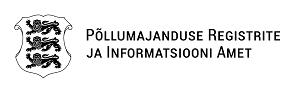 Koostatud Maaeluministri 25.11.2015 määruse nr 19 „Kalanduspiirkonna kohaliku arengu strateegia rakendamine“ lisas 7  toodud andmete põhjal. Kinnitatud Põllumajanduse Registrite ja Informatsiooni Ameti peadirektori 10.04.2017 käskkirjaga nr 1-12/17/60 1Taotleja andmed ja kinnitusedTaotleja andmed ja kinnitusedTaotleja andmed ja kinnitusedTaotleja andmed ja kinnitused1.11.1Taotleja nimi1.11.1Registrikood 1.11.1Käibemaksukohustuslaseksregistreerimise number1.11.1Organisatsiooni liik¹1.11.1Põhitegevusala1.11.1Taotleja tüüp²1.11.1Taotleja kuuluvus kontserni äriseadustiku §6 tähenduses /kontserni liige ja registrikood1.11.1Taotleja seotus teiste ettevõtjatega, kes tegutsevad samas kalanduspiirkonnas ja valdkonnas /ettevõtja (-te) nimi ja registrikood1.11.1Taotleja viimase majandusaasta käive1.11.1Töötajate arv (täistööajale arvestatud töötajate arv)1.11.1Taotleja on mikro-, väike-, keskmise suurusega või suurettevõte1.11.1Kui taotleja vastab RHS § 10 lg 2 sätestatud tingimustele, on ta RHS § 10 lg 1 p 6 alusel hankijaKui taotleja vastab RHS § 10 lg 2 sätestatud tingimustele, on ta RHS § 10 lg 1 p 6 alusel hankijaKui taotleja vastab RHS § 10 lg 2 sätestatud tingimustele, on ta RHS § 10 lg 1 p 6 alusel hankija1.11.1JAH/EIJAH/EI1.11.1Taotleja tegevus põhi-või kõrval tegevusena on avalikes huvides1.11.1Taotleja tegevuses puudub äriline iseloom1.11.1Taotleja aastasest tulust (ka prognoositav) moodustab rohkem kui poole avalikest vahenditest saadud rahastus1.11.1Kui kõigile väidetale on vastus JAH, siis on tegemist hankijaga riigihangete seaduse § 10 lg 1 p 6 mõistes ning enne taotluses toodud tegevuste elluviimist on vajalik järgida riigihangete seaduses toodud nõudeid.Taotleja hankekohuslase kontroll RHS § 10 lg 1 p 6 alusel ei välista taotlejat kohustust kontrollida ka muid RHS §-s 10 sätestatud aluseid.Kui kõigile väidetale on vastus JAH, siis on tegemist hankijaga riigihangete seaduse § 10 lg 1 p 6 mõistes ning enne taotluses toodud tegevuste elluviimist on vajalik järgida riigihangete seaduses toodud nõudeid.Taotleja hankekohuslase kontroll RHS § 10 lg 1 p 6 alusel ei välista taotlejat kohustust kontrollida ka muid RHS §-s 10 sätestatud aluseid.Kui kõigile väidetale on vastus JAH, siis on tegemist hankijaga riigihangete seaduse § 10 lg 1 p 6 mõistes ning enne taotluses toodud tegevuste elluviimist on vajalik järgida riigihangete seaduses toodud nõudeid.Taotleja hankekohuslase kontroll RHS § 10 lg 1 p 6 alusel ei välista taotlejat kohustust kontrollida ka muid RHS §-s 10 sätestatud aluseid.1.11.1Kontaktandmed	Kontaktandmed	Kontaktandmed	1.11.1Telefon1.11.1e- post1.11.1Veebileht1.11.1Aadress1.21.2Taotleja esindaja / projektijuhi nimi1.21.2Taotleja esindaja / projektijuhi isikukood1.21.2Esinduse alus1.21.2KontaktandmedKontaktandmedKontaktandmed1.21.2Telefon1.21.2e – post1.21.2Aadress1.31.3Taotleja esitab järgmised kinnitusedTaotleja esitab järgmised kinnitusedTaotleja esitab järgmised kinnitusedTaotleja esitab järgmised kinnitused1.3.11.3.1Kinnitan, et taotleja on hankija riigihangete seaduse kohaseltKinnitan, et taotleja on hankija riigihangete seaduse kohaselt1.3.21.3.2Kinnitan, et taotleja  omab tegevuse elluviimiseks Euroopa Parlamendi ja nõukogu määruse (EL) nr 1303/2013 artikli 125 lõike 3 punktis d nimetatud suutlikkustKinnitan, et taotleja  omab tegevuse elluviimiseks Euroopa Parlamendi ja nõukogu määruse (EL) nr 1303/2013 artikli 125 lõike 3 punktis d nimetatud suutlikkust1.3.31.3.3Kinnitan, et taotleja ega taotleja juhatuse liige ei oma osalust töö teinud või teenust osutanud juriidilises isikus ega kuulu töö teinud või teenust osutanud juriidilise isiku juhatusse või nõukokku (vastavalt TMS § 8).Kinnitan, et taotleja ega taotleja juhatuse liige ei oma osalust töö teinud või teenust osutanud juriidilises isikus ega kuulu töö teinud või teenust osutanud juriidilise isiku juhatusse või nõukokku (vastavalt TMS § 8).1.3.41.3.4Kinnitan, et ei saa sama kulu hüvitamiseks, mille kohta taotlen  toetust, raha riigieelarvelistest, Euroopa Liidu või välisabi vahenditestKinnitan, et ei saa sama kulu hüvitamiseks, mille kohta taotlen  toetust, raha riigieelarvelistest, Euroopa Liidu või välisabi vahenditest1.3.51.3.5Projekti kohta on saadud toetust riigieelarvelistest, Euroopa Liidu või välisabi vahenditestProjekti kohta on saadud toetust riigieelarvelistest, Euroopa Liidu või välisabi vahenditest1.3.51.3.5Teave sellele projektile saadud toetuse kohta (abikõlblik kulu ja toetussumma suurus)Teave sellele projektile saadud toetuse kohta (abikõlblik kulu ja toetussumma suurus)1.3.61.3.6Kinnitan, et olen varem riigieelarvelistest, Euroopa Liidu või välisabi vahenditest saadud ja tagasimaksmisele kuulunud summa tagasi maksnud või toetuse tagasimaksmise ajatamise korral tasunud tagasimaksed ettenähtud tähtpäevaks ja summasKinnitan, et olen varem riigieelarvelistest, Euroopa Liidu või välisabi vahenditest saadud ja tagasimaksmisele kuulunud summa tagasi maksnud või toetuse tagasimaksmise ajatamise korral tasunud tagasimaksed ettenähtud tähtpäevaks ja summas1.3.71.3.7Kinnitan, et jälgin Euroopa Parlamendi ja nõukogu määruse (EL) nr 508/2014 artikli 10 lõike 1 punktides c ja d nimetatud nõudeid ega ole pannud toime sama määruse artikli 10 lõikes 3 nimetatud pettustKinnitan, et jälgin Euroopa Parlamendi ja nõukogu määruse (EL) nr 508/2014 artikli 10 lõike 1 punktides c ja d nimetatud nõudeid ega ole pannud toime sama määruse artikli 10 lõikes 3 nimetatud pettust1.3.81.3.8Kinnitan, et taotleja või tema üle valitsevat mõju omava isiku suhtes ei ole algatatud likvideerimis- ega pankrotimenetlustKinnitan, et taotleja või tema üle valitsevat mõju omava isiku suhtes ei ole algatatud likvideerimis- ega pankrotimenetlust1.3.91.3.9Kinnitan kõigi esitatud andmete ja dokumentide õigsust ja kehtivust ning võimaldan neid kontrollida. Kohustun toetuse saamisele järgneval viiel aastal vastama Maaeluministeeriumi ja PRIA järelepärimistele ning küsitluslehtedeleKinnitan kõigi esitatud andmete ja dokumentide õigsust ja kehtivust ning võimaldan neid kontrollida. Kohustun toetuse saamisele järgneval viiel aastal vastama Maaeluministeeriumi ja PRIA järelepärimistele ning küsitluslehtedele1.3.101.3.10Annan nõusoleku kanda minu isikuandmed põllumajandustoetuste ja põllumassiivide registrisse ning kasutada neid toetuse määramisel ja maksmiselAnnan nõusoleku kanda minu isikuandmed põllumajandustoetuste ja põllumassiivide registrisse ning kasutada neid toetuse määramisel ja maksmisel1.3.111.3.11Annan nõusoleku otsuse elektrooniliseks kätte toimetamiseksAnnan nõusoleku otsuse elektrooniliseks kätte toimetamiseks1.3.121.3.12Kinnitan, et teavitan taotlust menetlevat asutust viivitamata taotluses esitatud andmetes toimunud muudatusest või ilmnenud asjaolust, mis võib mõjutada taotluse kohta otsuse tegemistKinnitan, et teavitan taotlust menetlevat asutust viivitamata taotluses esitatud andmetes toimunud muudatusest või ilmnenud asjaolust, mis võib mõjutada taotluse kohta otsuse tegemist1.3.131.3.13Kinnitan, et olen teadlik kulu abikõlblikkust tõendavate dokumentide ja muude tõendite säilitamise nõudest ning toetuse objekti tähistamise ning Euroopa Liidu osalusele viitamise nõudestKinnitan, et olen teadlik kulu abikõlblikkust tõendavate dokumentide ja muude tõendite säilitamise nõudest ning toetuse objekti tähistamise ning Euroopa Liidu osalusele viitamise nõudest1.3.141.3.14Toetuse taotleja on registreeritud PRIA kliendiregistris3Toetuse taotleja on registreeritud PRIA kliendiregistris3Taotluse allkirjastaja nimiKuupäevTaotluse allkirjastaja isikukoodAllkiri2Taotleja andmedTaotleja andmedTaotleja andmedTaotleja andmedTaotleja andmedTaotleja andmedTaotleja andmedTaotleja andmedTaotleja andmedTaotleja andmedTaotleja andmedTaotleja andmedTaotleja andmedTaotleja andmed2.1Taotleja kahe viimase aasta toodangunäitajad või püügiandmed Taotleja kahe viimase aasta toodangunäitajad või püügiandmed Taotleja kahe viimase aasta toodangunäitajad või püügiandmed 2.1Tulundusühistu  liikmete nimekiri koos liikmete viimase majandusaasta käibe ja töötajate arvugaTulundusühistu  liikmete nimekiri koos liikmete viimase majandusaasta käibe ja töötajate arvugaTulundusühistu  liikmete nimekiri koos liikmete viimase majandusaasta käibe ja töötajate arvuga2.1Mittetulundusühingu liikmete nimekiri ja liikmete tegevusaladMittetulundusühingu liikmete nimekiri ja liikmete tegevusaladMittetulundusühingu liikmete nimekiri ja liikmete tegevusalad2.2Andmed kavandatava projekti kohtaAndmed kavandatava projekti kohtaAndmed kavandatava projekti kohtaAndmed kavandatava projekti kohtaAndmed kavandatava projekti kohtaAndmed kavandatava projekti kohtaAndmed kavandatava projekti kohtaAndmed kavandatava projekti kohtaAndmed kavandatava projekti kohtaAndmed kavandatava projekti kohtaAndmed kavandatava projekti kohtaAndmed kavandatava projekti kohtaAndmed kavandatava projekti kohtaAndmed kavandatava projekti kohta2.2.1Projekti nimetusProjekti nimetusProjekti nimetus2.2.1Projekti eesmärkProjekti eesmärkProjekti eesmärk2.2.1Projekti elluviimise aegProjekti elluviimise aegProjekti elluviimise aegAlguskuupäev (pp.kk.aa)Alguskuupäev (pp.kk.aa)Alguskuupäev (pp.kk.aa)Alguskuupäev (pp.kk.aa)Alguskuupäev (pp.kk.aa)Lõppkuupäev (pp.kk.aa)Lõppkuupäev (pp.kk.aa)Lõppkuupäev (pp.kk.aa)Lõppkuupäev (pp.kk.aa)Lõppkuupäev (pp.kk.aa)Lõppkuupäev (pp.kk.aa)2.2.1Kavandatava investeeringu asukoht.Ehitamise korral maa katastrinumber (-id), maa ja hoone kasutusõigusKavandatava investeeringu asukoht.Ehitamise korral maa katastrinumber (-id), maa ja hoone kasutusõigusKavandatava investeeringu asukoht.Ehitamise korral maa katastrinumber (-id), maa ja hoone kasutusõigus2.3Projekti eelarveProjekti eelarveProjekti eelarveProjekti eelarveProjekti eelarveProjekti eelarveProjekti eelarveProjekti eelarveProjekti eelarveProjekti eelarveProjekti eelarveProjekti eelarveProjekti eelarveProjekti eelarveTaotletava toetuse määrTaotletava toetuse määrTaotletava toetuse määrAbikõlbliku kulu sisuAbikõlbliku kulu sisuAbikõlbliku kulu sisuAbikõlblik maksumus ilma käibemaksutaAbikõlblik maksumus ilma käibemaksutaAbikõlblik käibemaks (täidetakse ainult siis, kui käibemaks on toetatav)Abikõlblik maksumus koos käibemaksuga (täidetakse ainult siis, kui abikõlblik on kulu koos käibemaksuga)Abikõlblik maksumus koos käibemaksuga (täidetakse ainult siis, kui abikõlblik on kulu koos käibemaksuga)Abikõlblik maksumus koos käibemaksuga (täidetakse ainult siis, kui abikõlblik on kulu koos käibemaksuga)Taotletava toetuse suurusTaotletava toetuse suurusOmafinantseeringOmafinantseeringVäljavalitud hinnapakkujaVäljavalitud hinnapakkuja2.3.1Kalandustoodete käitlemiseks seadmete, vahendite, tehnoloogilise liini või selle osa soetamine ja paigaldamineKalandustoodete käitlemiseks seadmete, vahendite, tehnoloogilise liini või selle osa soetamine ja paigaldamineKalandustoodete käitlemiseks seadmete, vahendite, tehnoloogilise liini või selle osa soetamine ja paigaldamine2.3.2Kalandustoodete turustamiseks seadmete ja vahendite  soetamine ja paigaldamineKalandustoodete turustamiseks seadmete ja vahendite  soetamine ja paigaldamineKalandustoodete turustamiseks seadmete ja vahendite  soetamine ja paigaldamine2.3.3Kalandustoodete väärindamiseks või turustamiseks vajaliku ehitise ehitamine või uuendamine, sh tehnosüsteemidKalandustoodete väärindamiseks või turustamiseks vajaliku ehitise ehitamine või uuendamine, sh tehnosüsteemidKalandustoodete väärindamiseks või turustamiseks vajaliku ehitise ehitamine või uuendamine, sh tehnosüsteemid2.3.4Kvaliteedikontrolliks vajalikud seadmed ja vahendid ning nende paigaldamineKvaliteedikontrolliks vajalikud seadmed ja vahendid ning nende paigaldamineKvaliteedikontrolliks vajalikud seadmed ja vahendid ning nende paigaldamine2.3.5Tegevuseks vajalikud sõidukidTegevuseks vajalikud sõidukidTegevuseks vajalikud sõidukid2.3.6Tootearendusega seotud kuludTootearendusega seotud kuludTootearendusega seotud kulud2.3.7Keskkonnasäästlikud, sh jäätmekäitluseks vajalikud investeeringudKeskkonnasäästlikud, sh jäätmekäitluseks vajalikud investeeringudKeskkonnasäästlikud, sh jäätmekäitluseks vajalikud investeeringud2.3.8Ehitusjärelevalve kuluEhitusjärelevalve kuluEhitusjärelevalve kulu2.3.9Teavitamiskohustuse täitmisega seotud kuluTeavitamiskohustuse täitmisega seotud kuluTeavitamiskohustuse täitmisega seotud kulu2.3.10Ettevalmistav töö (määruse §2 lg3 tähenduses)Ettevalmistav töö (määruse §2 lg3 tähenduses)Ettevalmistav töö (määruse §2 lg3 tähenduses)2.3.11Muud kuludMuud kuludMuud kulud2.3.12s.h investeeringud keskkonnasäästlikesse lahendustesses.h investeeringud keskkonnasäästlikesse lahendustesses.h investeeringud keskkonnasäästlikesse lahendustesse2.3.13Abikõlblik kulu KOKKUAbikõlblik kulu KOKKUAbikõlblik kulu KOKKU2.42.4.1Projekti elluviimise ja toetuse vajalikkuse põhjendus, hetkeolukorra kirjeldus.Projekti elluviimise ja toetuse vajalikkuse põhjendus, hetkeolukorra kirjeldus.Projekti elluviimise ja toetuse vajalikkuse põhjendus, hetkeolukorra kirjeldus.Projekti elluviimise ja toetuse vajalikkuse põhjendus, hetkeolukorra kirjeldus.Projekti elluviimise ja toetuse vajalikkuse põhjendus, hetkeolukorra kirjeldus.Projekti elluviimise ja toetuse vajalikkuse põhjendus, hetkeolukorra kirjeldus.Projekti elluviimise ja toetuse vajalikkuse põhjendus, hetkeolukorra kirjeldus.Projekti elluviimise ja toetuse vajalikkuse põhjendus, hetkeolukorra kirjeldus.Projekti elluviimise ja toetuse vajalikkuse põhjendus, hetkeolukorra kirjeldus.Projekti elluviimise ja toetuse vajalikkuse põhjendus, hetkeolukorra kirjeldus.Projekti elluviimise ja toetuse vajalikkuse põhjendus, hetkeolukorra kirjeldus.Projekti elluviimise ja toetuse vajalikkuse põhjendus, hetkeolukorra kirjeldus.Projekti elluviimise ja toetuse vajalikkuse põhjendus, hetkeolukorra kirjeldus.Projekti elluviimise ja toetuse vajalikkuse põhjendus, hetkeolukorra kirjeldus.Projekti elluviimise ja toetuse vajalikkuse põhjendus, hetkeolukorra kirjeldus.2.4.2Taotleja kogemus ja tegutsemise aeg kalandus- või vesiviljelussektoris, toodete väärindamisel või turustamisel.Taotleja kogemus ja tegutsemise aeg kalandus- või vesiviljelussektoris, toodete väärindamisel või turustamisel.Taotleja kogemus ja tegutsemise aeg kalandus- või vesiviljelussektoris, toodete väärindamisel või turustamisel.Taotleja kogemus ja tegutsemise aeg kalandus- või vesiviljelussektoris, toodete väärindamisel või turustamisel.Taotleja kogemus ja tegutsemise aeg kalandus- või vesiviljelussektoris, toodete väärindamisel või turustamisel.Taotleja kogemus ja tegutsemise aeg kalandus- või vesiviljelussektoris, toodete väärindamisel või turustamisel.Taotleja kogemus ja tegutsemise aeg kalandus- või vesiviljelussektoris, toodete väärindamisel või turustamisel.Taotleja kogemus ja tegutsemise aeg kalandus- või vesiviljelussektoris, toodete väärindamisel või turustamisel.Taotleja kogemus ja tegutsemise aeg kalandus- või vesiviljelussektoris, toodete väärindamisel või turustamisel.Taotleja kogemus ja tegutsemise aeg kalandus- või vesiviljelussektoris, toodete väärindamisel või turustamisel.Taotleja kogemus ja tegutsemise aeg kalandus- või vesiviljelussektoris, toodete väärindamisel või turustamisel.Taotleja kogemus ja tegutsemise aeg kalandus- või vesiviljelussektoris, toodete väärindamisel või turustamisel.Taotleja kogemus ja tegutsemise aeg kalandus- või vesiviljelussektoris, toodete väärindamisel või turustamisel.Taotleja kogemus ja tegutsemise aeg kalandus- või vesiviljelussektoris, toodete väärindamisel või turustamisel.Taotleja kogemus ja tegutsemise aeg kalandus- või vesiviljelussektoris, toodete väärindamisel või turustamisel.2.4.3Tootmisjääkide käitlemise kirjeldusTootmisjääkide käitlemise kirjeldusTootmisjääkide käitlemise kirjeldusTootmisjääkide käitlemise kirjeldusTootmisjääkide käitlemise kirjeldusTootmisjääkide käitlemise kirjeldusTootmisjääkide käitlemise kirjeldusTootmisjääkide käitlemise kirjeldusTootmisjääkide käitlemise kirjeldusTootmisjääkide käitlemise kirjeldusTootmisjääkide käitlemise kirjeldusTootmisjääkide käitlemise kirjeldusTootmisjääkide käitlemise kirjeldusTootmisjääkide käitlemise kirjeldusTootmisjääkide käitlemise kirjeldus2.4.4Keskkonna- ja energiasäästlike lahenduste kasutuselevõtmine ( kas toetust taotletakse taastuvenergiasse investeeringu tegemiseks, energiasäästlikuma hoone ehitamiseks või uuendamiseks, energiasäästlikuma seadme kasutuselevõtmiseks, tootmisjääkide käitlemiseks, muu (nimetada))Keskkonna- ja energiasäästlike lahenduste kasutuselevõtmine ( kas toetust taotletakse taastuvenergiasse investeeringu tegemiseks, energiasäästlikuma hoone ehitamiseks või uuendamiseks, energiasäästlikuma seadme kasutuselevõtmiseks, tootmisjääkide käitlemiseks, muu (nimetada))Keskkonna- ja energiasäästlike lahenduste kasutuselevõtmine ( kas toetust taotletakse taastuvenergiasse investeeringu tegemiseks, energiasäästlikuma hoone ehitamiseks või uuendamiseks, energiasäästlikuma seadme kasutuselevõtmiseks, tootmisjääkide käitlemiseks, muu (nimetada))Keskkonna- ja energiasäästlike lahenduste kasutuselevõtmine ( kas toetust taotletakse taastuvenergiasse investeeringu tegemiseks, energiasäästlikuma hoone ehitamiseks või uuendamiseks, energiasäästlikuma seadme kasutuselevõtmiseks, tootmisjääkide käitlemiseks, muu (nimetada))Keskkonna- ja energiasäästlike lahenduste kasutuselevõtmine ( kas toetust taotletakse taastuvenergiasse investeeringu tegemiseks, energiasäästlikuma hoone ehitamiseks või uuendamiseks, energiasäästlikuma seadme kasutuselevõtmiseks, tootmisjääkide käitlemiseks, muu (nimetada))Keskkonna- ja energiasäästlike lahenduste kasutuselevõtmine ( kas toetust taotletakse taastuvenergiasse investeeringu tegemiseks, energiasäästlikuma hoone ehitamiseks või uuendamiseks, energiasäästlikuma seadme kasutuselevõtmiseks, tootmisjääkide käitlemiseks, muu (nimetada))Keskkonna- ja energiasäästlike lahenduste kasutuselevõtmine ( kas toetust taotletakse taastuvenergiasse investeeringu tegemiseks, energiasäästlikuma hoone ehitamiseks või uuendamiseks, energiasäästlikuma seadme kasutuselevõtmiseks, tootmisjääkide käitlemiseks, muu (nimetada))Keskkonna- ja energiasäästlike lahenduste kasutuselevõtmine ( kas toetust taotletakse taastuvenergiasse investeeringu tegemiseks, energiasäästlikuma hoone ehitamiseks või uuendamiseks, energiasäästlikuma seadme kasutuselevõtmiseks, tootmisjääkide käitlemiseks, muu (nimetada))Keskkonna- ja energiasäästlike lahenduste kasutuselevõtmine ( kas toetust taotletakse taastuvenergiasse investeeringu tegemiseks, energiasäästlikuma hoone ehitamiseks või uuendamiseks, energiasäästlikuma seadme kasutuselevõtmiseks, tootmisjääkide käitlemiseks, muu (nimetada))Keskkonna- ja energiasäästlike lahenduste kasutuselevõtmine ( kas toetust taotletakse taastuvenergiasse investeeringu tegemiseks, energiasäästlikuma hoone ehitamiseks või uuendamiseks, energiasäästlikuma seadme kasutuselevõtmiseks, tootmisjääkide käitlemiseks, muu (nimetada))Keskkonna- ja energiasäästlike lahenduste kasutuselevõtmine ( kas toetust taotletakse taastuvenergiasse investeeringu tegemiseks, energiasäästlikuma hoone ehitamiseks või uuendamiseks, energiasäästlikuma seadme kasutuselevõtmiseks, tootmisjääkide käitlemiseks, muu (nimetada))Keskkonna- ja energiasäästlike lahenduste kasutuselevõtmine ( kas toetust taotletakse taastuvenergiasse investeeringu tegemiseks, energiasäästlikuma hoone ehitamiseks või uuendamiseks, energiasäästlikuma seadme kasutuselevõtmiseks, tootmisjääkide käitlemiseks, muu (nimetada))Keskkonna- ja energiasäästlike lahenduste kasutuselevõtmine ( kas toetust taotletakse taastuvenergiasse investeeringu tegemiseks, energiasäästlikuma hoone ehitamiseks või uuendamiseks, energiasäästlikuma seadme kasutuselevõtmiseks, tootmisjääkide käitlemiseks, muu (nimetada))Keskkonna- ja energiasäästlike lahenduste kasutuselevõtmine ( kas toetust taotletakse taastuvenergiasse investeeringu tegemiseks, energiasäästlikuma hoone ehitamiseks või uuendamiseks, energiasäästlikuma seadme kasutuselevõtmiseks, tootmisjääkide käitlemiseks, muu (nimetada))Keskkonna- ja energiasäästlike lahenduste kasutuselevõtmine ( kas toetust taotletakse taastuvenergiasse investeeringu tegemiseks, energiasäästlikuma hoone ehitamiseks või uuendamiseks, energiasäästlikuma seadme kasutuselevõtmiseks, tootmisjääkide käitlemiseks, muu (nimetada))2.4.5Toodete tarbijad ja turustamiskanalid, olemasolev turunõudlus, tehtud turu – uuringud.Toodete tarbijad ja turustamiskanalid, olemasolev turunõudlus, tehtud turu – uuringud.Toodete tarbijad ja turustamiskanalid, olemasolev turunõudlus, tehtud turu – uuringud.Toodete tarbijad ja turustamiskanalid, olemasolev turunõudlus, tehtud turu – uuringud.Toodete tarbijad ja turustamiskanalid, olemasolev turunõudlus, tehtud turu – uuringud.Toodete tarbijad ja turustamiskanalid, olemasolev turunõudlus, tehtud turu – uuringud.Toodete tarbijad ja turustamiskanalid, olemasolev turunõudlus, tehtud turu – uuringud.Toodete tarbijad ja turustamiskanalid, olemasolev turunõudlus, tehtud turu – uuringud.Toodete tarbijad ja turustamiskanalid, olemasolev turunõudlus, tehtud turu – uuringud.Toodete tarbijad ja turustamiskanalid, olemasolev turunõudlus, tehtud turu – uuringud.Toodete tarbijad ja turustamiskanalid, olemasolev turunõudlus, tehtud turu – uuringud.Toodete tarbijad ja turustamiskanalid, olemasolev turunõudlus, tehtud turu – uuringud.Toodete tarbijad ja turustamiskanalid, olemasolev turunõudlus, tehtud turu – uuringud.Toodete tarbijad ja turustamiskanalid, olemasolev turunõudlus, tehtud turu – uuringud.Toodete tarbijad ja turustamiskanalid, olemasolev turunõudlus, tehtud turu – uuringud.2.4.6Projekti seos meetme tegevussuuna eesmärgiga ja kohaliku arengu strateegiagaProjekti seos meetme tegevussuuna eesmärgiga ja kohaliku arengu strateegiagaProjekti seos meetme tegevussuuna eesmärgiga ja kohaliku arengu strateegiagaProjekti seos meetme tegevussuuna eesmärgiga ja kohaliku arengu strateegiagaProjekti seos meetme tegevussuuna eesmärgiga ja kohaliku arengu strateegiagaProjekti seos meetme tegevussuuna eesmärgiga ja kohaliku arengu strateegiagaProjekti seos meetme tegevussuuna eesmärgiga ja kohaliku arengu strateegiagaProjekti seos meetme tegevussuuna eesmärgiga ja kohaliku arengu strateegiagaProjekti seos meetme tegevussuuna eesmärgiga ja kohaliku arengu strateegiagaProjekti seos meetme tegevussuuna eesmärgiga ja kohaliku arengu strateegiagaProjekti seos meetme tegevussuuna eesmärgiga ja kohaliku arengu strateegiagaProjekti seos meetme tegevussuuna eesmärgiga ja kohaliku arengu strateegiagaProjekti seos meetme tegevussuuna eesmärgiga ja kohaliku arengu strateegiagaProjekti seos meetme tegevussuuna eesmärgiga ja kohaliku arengu strateegiagaProjekti seos meetme tegevussuuna eesmärgiga ja kohaliku arengu strateegiaga2.4.7Projekti oodatavad tulemused (projekti mõju või muutus tarneahelale, ettevõtte majandustegevusele)Projekti oodatavad tulemused (projekti mõju või muutus tarneahelale, ettevõtte majandustegevusele)Projekti oodatavad tulemused (projekti mõju või muutus tarneahelale, ettevõtte majandustegevusele)Projekti oodatavad tulemused (projekti mõju või muutus tarneahelale, ettevõtte majandustegevusele)Projekti oodatavad tulemused (projekti mõju või muutus tarneahelale, ettevõtte majandustegevusele)Projekti oodatavad tulemused (projekti mõju või muutus tarneahelale, ettevõtte majandustegevusele)Projekti oodatavad tulemused (projekti mõju või muutus tarneahelale, ettevõtte majandustegevusele)Projekti oodatavad tulemused (projekti mõju või muutus tarneahelale, ettevõtte majandustegevusele)Projekti oodatavad tulemused (projekti mõju või muutus tarneahelale, ettevõtte majandustegevusele)Projekti oodatavad tulemused (projekti mõju või muutus tarneahelale, ettevõtte majandustegevusele)Projekti oodatavad tulemused (projekti mõju või muutus tarneahelale, ettevõtte majandustegevusele)Projekti oodatavad tulemused (projekti mõju või muutus tarneahelale, ettevõtte majandustegevusele)Projekti oodatavad tulemused (projekti mõju või muutus tarneahelale, ettevõtte majandustegevusele)Projekti oodatavad tulemused (projekti mõju või muutus tarneahelale, ettevõtte majandustegevusele)Projekti oodatavad tulemused (projekti mõju või muutus tarneahelale, ettevõtte majandustegevusele)2.4.8Projekti oodatavad tulemusnäitajad (loodavad  ja säilitatavad töökohad (täistööajale arvestatud töötajate arv, loodud ettevõtete arv)Projekti oodatavad tulemusnäitajad (loodavad  ja säilitatavad töökohad (täistööajale arvestatud töötajate arv, loodud ettevõtete arv)Projekti oodatavad tulemusnäitajad (loodavad  ja säilitatavad töökohad (täistööajale arvestatud töötajate arv, loodud ettevõtete arv)Projekti oodatavad tulemusnäitajad (loodavad  ja säilitatavad töökohad (täistööajale arvestatud töötajate arv, loodud ettevõtete arv)Projekti oodatavad tulemusnäitajad (loodavad  ja säilitatavad töökohad (täistööajale arvestatud töötajate arv, loodud ettevõtete arv)Projekti oodatavad tulemusnäitajad (loodavad  ja säilitatavad töökohad (täistööajale arvestatud töötajate arv, loodud ettevõtete arv)Projekti oodatavad tulemusnäitajad (loodavad  ja säilitatavad töökohad (täistööajale arvestatud töötajate arv, loodud ettevõtete arv)Projekti oodatavad tulemusnäitajad (loodavad  ja säilitatavad töökohad (täistööajale arvestatud töötajate arv, loodud ettevõtete arv)Projekti oodatavad tulemusnäitajad (loodavad  ja säilitatavad töökohad (täistööajale arvestatud töötajate arv, loodud ettevõtete arv)Projekti oodatavad tulemusnäitajad (loodavad  ja säilitatavad töökohad (täistööajale arvestatud töötajate arv, loodud ettevõtete arv)Projekti oodatavad tulemusnäitajad (loodavad  ja säilitatavad töökohad (täistööajale arvestatud töötajate arv, loodud ettevõtete arv)Projekti oodatavad tulemusnäitajad (loodavad  ja säilitatavad töökohad (täistööajale arvestatud töötajate arv, loodud ettevõtete arv)Projekti oodatavad tulemusnäitajad (loodavad  ja säilitatavad töökohad (täistööajale arvestatud töötajate arv, loodud ettevõtete arv)Projekti oodatavad tulemusnäitajad (loodavad  ja säilitatavad töökohad (täistööajale arvestatud töötajate arv, loodud ettevõtete arv)Projekti oodatavad tulemusnäitajad (loodavad  ja säilitatavad töökohad (täistööajale arvestatud töötajate arv, loodud ettevõtete arv)2.5Taotleja järgmise viie aasta tulude- kulude aruande prognoosTaotleja järgmise viie aasta tulude- kulude aruande prognoosTaotleja järgmise viie aasta tulude- kulude aruande prognoosTaotleja järgmise viie aasta tulude- kulude aruande prognoosTaotleja järgmise viie aasta tulude- kulude aruande prognoosTaotleja järgmise viie aasta tulude- kulude aruande prognoosTaotleja järgmise viie aasta tulude- kulude aruande prognoosTaotleja järgmise viie aasta tulude- kulude aruande prognoosTaotleja järgmise viie aasta tulude- kulude aruande prognoosTaotleja järgmise viie aasta tulude- kulude aruande prognoosTaotleja järgmise viie aasta tulude- kulude aruande prognoosTaotleja järgmise viie aasta tulude- kulude aruande prognoosTaotleja järgmise viie aasta tulude- kulude aruande prognoosTaotleja järgmise viie aasta tulude- kulude aruande prognoosTaotleja järgmise viie aasta tulude- kulude aruande prognoosTaotluse esitamise majandusaastaTaotluse esitamise majandusaastale järgnev kavandata esimene majandus-aastaTaotluse esitamise majandusaastale järgnev kavandata esimene majandus-aastaTaotluse esitamise majandusaastale järgnev kavandata teine majandus-aastaTaotluse esitamise majandusaastale järgnev kavandata teine majandus-aastaTaotluse esitamise majandusaastale järgnev kavandata teine majandus-aastaTaotluse esitamise majandusaastale järgnev kavandata kolmas majandus-aastaTaotluse esitamise majandusaastale järgnev kavandata kolmas majandus-aastaTaotluse esitamise majandusaastale järgnev kavandata kolmas majandus-aastaTaotluse esitamise majandusaastale järgnev kavandata neljas majandus-aastaTaotluse esitamise majandusaastale järgnev kavandata neljas majandus-aastaTaotluse esitamise majandusaastale järgnev kavandata viies majandus-aastaTaotluse esitamise majandusaastale järgnev kavandata viies majandus-aastaTaotluse esitamise majandusaastale järgnev kavandata viies majandus-aasta2.5.1TuludKaupade ja teenuste müükMuudTulud KOKKU2.5.2KuludMajandamiskuludPersonali- ja juhtimiskuludMuudKulud KOKKUTaotluse allkirjastaja nimiKuupäevTaotluse allkirjastaja isikukoodAllkiri33Taotleja määratlus, taotleja on:Taotleja määratlus, taotleja on:Taotleja määratlus, taotleja on:Taotleja määratlus, taotleja on:Taotleja määratlus, taotleja on:Taotleja määratlus, taotleja on:Taotleja määratlus, taotleja on:Taotleja määratlus, taotleja on:Taotleja määratlus, taotleja on:Taotleja määratlus, taotleja on:Taotleja määratlus, taotleja on:Taotleja määratlus, taotleja on:Taotleja määratlus, taotleja on:Taotleja määratlus, taotleja on:Taotleja määratlus, taotleja on:3.1Väikesemahulise rannapüügiga tegelev mikroettevõtja, kes alustab ettevõtlusega kõrvaltegevusalalVäikesemahulise rannapüügiga tegelev mikroettevõtja, kes alustab ettevõtlusega kõrvaltegevusalalVäikesemahulise rannapüügiga tegelev mikroettevõtja, kes alustab ettevõtlusega kõrvaltegevusalalVäikesemahulise rannapüügiga tegelev mikroettevõtja, kes alustab ettevõtlusega kõrvaltegevusalalVäikesemahulise rannapüügiga tegelev mikroettevõtja, kes alustab ettevõtlusega kõrvaltegevusalalVäikesemahulise rannapüügiga tegelev mikroettevõtja, kes alustab ettevõtlusega kõrvaltegevusalalVäikesemahulise rannapüügiga tegelev mikroettevõtja, kes alustab ettevõtlusega kõrvaltegevusalalVäikesemahulise rannapüügiga tegelev mikroettevõtja, kes alustab ettevõtlusega kõrvaltegevusalalVäikesemahulise rannapüügiga tegelev mikroettevõtja, kes alustab ettevõtlusega kõrvaltegevusalalVäikesemahulise rannapüügiga tegelev mikroettevõtja, kes alustab ettevõtlusega kõrvaltegevusalalVäikesemahulise rannapüügiga tegelev mikroettevõtja, kes alustab ettevõtlusega kõrvaltegevusalalVäikesemahulise rannapüügiga tegelev mikroettevõtja, kes alustab ettevõtlusega kõrvaltegevusalalVäikesemahulise rannapüügiga tegelev mikroettevõtja, kes alustab ettevõtlusega kõrvaltegevusalal3.1Väikesemahulise rannapüügiga tegelev mikroettevõtja, kes laiendab või mitmekesistab ettevõtlust kõrvaltegevusalal, millel ta juba tegutsebVäikesemahulise rannapüügiga tegelev mikroettevõtja, kes laiendab või mitmekesistab ettevõtlust kõrvaltegevusalal, millel ta juba tegutsebVäikesemahulise rannapüügiga tegelev mikroettevõtja, kes laiendab või mitmekesistab ettevõtlust kõrvaltegevusalal, millel ta juba tegutsebVäikesemahulise rannapüügiga tegelev mikroettevõtja, kes laiendab või mitmekesistab ettevõtlust kõrvaltegevusalal, millel ta juba tegutsebVäikesemahulise rannapüügiga tegelev mikroettevõtja, kes laiendab või mitmekesistab ettevõtlust kõrvaltegevusalal, millel ta juba tegutsebVäikesemahulise rannapüügiga tegelev mikroettevõtja, kes laiendab või mitmekesistab ettevõtlust kõrvaltegevusalal, millel ta juba tegutsebVäikesemahulise rannapüügiga tegelev mikroettevõtja, kes laiendab või mitmekesistab ettevõtlust kõrvaltegevusalal, millel ta juba tegutsebVäikesemahulise rannapüügiga tegelev mikroettevõtja, kes laiendab või mitmekesistab ettevõtlust kõrvaltegevusalal, millel ta juba tegutsebVäikesemahulise rannapüügiga tegelev mikroettevõtja, kes laiendab või mitmekesistab ettevõtlust kõrvaltegevusalal, millel ta juba tegutsebVäikesemahulise rannapüügiga tegelev mikroettevõtja, kes laiendab või mitmekesistab ettevõtlust kõrvaltegevusalal, millel ta juba tegutsebVäikesemahulise rannapüügiga tegelev mikroettevõtja, kes laiendab või mitmekesistab ettevõtlust kõrvaltegevusalal, millel ta juba tegutsebVäikesemahulise rannapüügiga tegelev mikroettevõtja, kes laiendab või mitmekesistab ettevõtlust kõrvaltegevusalal, millel ta juba tegutsebVäikesemahulise rannapüügiga tegelev mikroettevõtja, kes laiendab või mitmekesistab ettevõtlust kõrvaltegevusalal, millel ta juba tegutseb3.1Piirkonna ettevõtja, kes alustab ettevõtlust kalanduse või merendusega (sh järved) seotud tegevusalalPiirkonna ettevõtja, kes alustab ettevõtlust kalanduse või merendusega (sh järved) seotud tegevusalalPiirkonna ettevõtja, kes alustab ettevõtlust kalanduse või merendusega (sh järved) seotud tegevusalalPiirkonna ettevõtja, kes alustab ettevõtlust kalanduse või merendusega (sh järved) seotud tegevusalalPiirkonna ettevõtja, kes alustab ettevõtlust kalanduse või merendusega (sh järved) seotud tegevusalalPiirkonna ettevõtja, kes alustab ettevõtlust kalanduse või merendusega (sh järved) seotud tegevusalalPiirkonna ettevõtja, kes alustab ettevõtlust kalanduse või merendusega (sh järved) seotud tegevusalalPiirkonna ettevõtja, kes alustab ettevõtlust kalanduse või merendusega (sh järved) seotud tegevusalalPiirkonna ettevõtja, kes alustab ettevõtlust kalanduse või merendusega (sh järved) seotud tegevusalalPiirkonna ettevõtja, kes alustab ettevõtlust kalanduse või merendusega (sh järved) seotud tegevusalalPiirkonna ettevõtja, kes alustab ettevõtlust kalanduse või merendusega (sh järved) seotud tegevusalalPiirkonna ettevõtja, kes alustab ettevõtlust kalanduse või merendusega (sh järved) seotud tegevusalalPiirkonna ettevõtja, kes alustab ettevõtlust kalanduse või merendusega (sh järved) seotud tegevusalal3.1Piirkonna ettevõtja, kes laiendab või mitmekesistab oma tegevust kalanduse või merendusega (sh järved) seotud tegevusalal, kus ta juba tegutsebPiirkonna ettevõtja, kes laiendab või mitmekesistab oma tegevust kalanduse või merendusega (sh järved) seotud tegevusalal, kus ta juba tegutsebPiirkonna ettevõtja, kes laiendab või mitmekesistab oma tegevust kalanduse või merendusega (sh järved) seotud tegevusalal, kus ta juba tegutsebPiirkonna ettevõtja, kes laiendab või mitmekesistab oma tegevust kalanduse või merendusega (sh järved) seotud tegevusalal, kus ta juba tegutsebPiirkonna ettevõtja, kes laiendab või mitmekesistab oma tegevust kalanduse või merendusega (sh järved) seotud tegevusalal, kus ta juba tegutsebPiirkonna ettevõtja, kes laiendab või mitmekesistab oma tegevust kalanduse või merendusega (sh järved) seotud tegevusalal, kus ta juba tegutsebPiirkonna ettevõtja, kes laiendab või mitmekesistab oma tegevust kalanduse või merendusega (sh järved) seotud tegevusalal, kus ta juba tegutsebPiirkonna ettevõtja, kes laiendab või mitmekesistab oma tegevust kalanduse või merendusega (sh järved) seotud tegevusalal, kus ta juba tegutsebPiirkonna ettevõtja, kes laiendab või mitmekesistab oma tegevust kalanduse või merendusega (sh järved) seotud tegevusalal, kus ta juba tegutsebPiirkonna ettevõtja, kes laiendab või mitmekesistab oma tegevust kalanduse või merendusega (sh järved) seotud tegevusalal, kus ta juba tegutsebPiirkonna ettevõtja, kes laiendab või mitmekesistab oma tegevust kalanduse või merendusega (sh järved) seotud tegevusalal, kus ta juba tegutsebPiirkonna ettevõtja, kes laiendab või mitmekesistab oma tegevust kalanduse või merendusega (sh järved) seotud tegevusalal, kus ta juba tegutsebPiirkonna ettevõtja, kes laiendab või mitmekesistab oma tegevust kalanduse või merendusega (sh järved) seotud tegevusalal, kus ta juba tegutseb3.2Andmed kavandatava projekti kohtaAndmed kavandatava projekti kohtaAndmed kavandatava projekti kohtaAndmed kavandatava projekti kohtaAndmed kavandatava projekti kohtaAndmed kavandatava projekti kohtaAndmed kavandatava projekti kohtaAndmed kavandatava projekti kohtaAndmed kavandatava projekti kohtaAndmed kavandatava projekti kohtaAndmed kavandatava projekti kohtaAndmed kavandatava projekti kohtaAndmed kavandatava projekti kohtaAndmed kavandatava projekti kohtaAndmed kavandatava projekti kohtaAndmed kavandatava projekti kohta3.2.1Projekti nimetusProjekti nimetusProjekti nimetus3.2.1Projekti eesmärkProjekti eesmärkProjekti eesmärk3.2.1Projekti elluviimise aegProjekti elluviimise aegProjekti elluviimise aegAlguskuupäev (pp.kk.aa)Alguskuupäev (pp.kk.aa)Alguskuupäev (pp.kk.aa)Alguskuupäev (pp.kk.aa)Lõppkuupäev (pp.kk.aa)Lõppkuupäev (pp.kk.aa)Lõppkuupäev (pp.kk.aa)Lõppkuupäev (pp.kk.aa)Lõppkuupäev (pp.kk.aa)Lõppkuupäev (pp.kk.aa)Lõppkuupäev (pp.kk.aa)Lõppkuupäev (pp.kk.aa)Lõppkuupäev (pp.kk.aa)3.2.1Kavandatava investeeringu asukoht.Ehitamise korral maa katastrinumber (-id), maa ja hoone kasutusõigusKavandatava investeeringu asukoht.Ehitamise korral maa katastrinumber (-id), maa ja hoone kasutusõigusKavandatava investeeringu asukoht.Ehitamise korral maa katastrinumber (-id), maa ja hoone kasutusõigus3.3Projekti eelarveProjekti eelarveProjekti eelarveProjekti eelarveProjekti eelarveProjekti eelarveProjekti eelarveProjekti eelarveProjekti eelarveProjekti eelarveProjekti eelarveProjekti eelarveProjekti eelarveProjekti eelarveProjekti eelarveProjekti eelarveTaotletava toetuse määrTaotletava toetuse määrTaotletava toetuse määrAbikõlbliku kulu sisuAbikõlbliku kulu sisuAbikõlbliku kulu sisuAbikõlbliku kulu sisuAbikõlblik maksumus ilma käibemaksutaAbikõlblik maksumus ilma käibemaksutaAbikõlblik käibemaks (täidetakse ainult siis, kui käibemaks on toetatav)Abikõlblik maksumus koos käibemaksuga (täidetakse ainult siis, kui abikõlblik on kulu koos käibemaksuga)Abikõlblik maksumus koos käibemaksuga (täidetakse ainult siis, kui abikõlblik on kulu koos käibemaksuga)Abikõlblik maksumus koos käibemaksuga (täidetakse ainult siis, kui abikõlblik on kulu koos käibemaksuga)Taotletava toetuse suurusTaotletava toetuse suurusOmafinantseeringOmafinantseeringOmafinantseeringVäljavalitud hinnapakkuja3.3.1Tootmiseks või teenuse pakkumiseks vajalike seadmete ja vahendite soetamine ning paigaldamineTootmiseks või teenuse pakkumiseks vajalike seadmete ja vahendite soetamine ning paigaldamineTootmiseks või teenuse pakkumiseks vajalike seadmete ja vahendite soetamine ning paigaldamineTootmiseks või teenuse pakkumiseks vajalike seadmete ja vahendite soetamine ning paigaldamine3.3.2Tootmiseks või teenuse pakkumiseks ehitise või rajatise ehitamise või uuendamise kulud, sh tehnosüsteemidTootmiseks või teenuse pakkumiseks ehitise või rajatise ehitamise või uuendamise kulud, sh tehnosüsteemidTootmiseks või teenuse pakkumiseks ehitise või rajatise ehitamise või uuendamise kulud, sh tehnosüsteemidTootmiseks või teenuse pakkumiseks ehitise või rajatise ehitamise või uuendamise kulud, sh tehnosüsteemid3.3.3Tootmiseks või teenuse pakkumiseks vajalike sõidukite soetamineTootmiseks või teenuse pakkumiseks vajalike sõidukite soetamineTootmiseks või teenuse pakkumiseks vajalike sõidukite soetamineTootmiseks või teenuse pakkumiseks vajalike sõidukite soetamine3.3.4Kultuuripärandiga seotud investeeringudKultuuripärandiga seotud investeeringudKultuuripärandiga seotud investeeringudKultuuripärandiga seotud investeeringud3.3.5Ajaloolise laeva ehitamisega seotud kuludAjaloolise laeva ehitamisega seotud kuludAjaloolise laeva ehitamisega seotud kuludAjaloolise laeva ehitamisega seotud kulud3.3.6Toote- või teenusearendusega seotud kuludToote- või teenusearendusega seotud kuludToote- või teenusearendusega seotud kuludToote- või teenusearendusega seotud kulud3.3.7Omanikujärelevalve ja ehitusjuhtimisega seotud kuluOmanikujärelevalve ja ehitusjuhtimisega seotud kuluOmanikujärelevalve ja ehitusjuhtimisega seotud kuluOmanikujärelevalve ja ehitusjuhtimisega seotud kulu3.3.8Teavitamiskohustuse täitmisega seotud kuluTeavitamiskohustuse täitmisega seotud kuluTeavitamiskohustuse täitmisega seotud kuluTeavitamiskohustuse täitmisega seotud kulu3.3.9Ettevalmistav töö (määruse §2 lg3 tähenduses)Ettevalmistav töö (määruse §2 lg3 tähenduses)Ettevalmistav töö (määruse §2 lg3 tähenduses)Ettevalmistav töö (määruse §2 lg3 tähenduses)3.3.10Muud tegevuse elluviimiseks vajalikud kuludMuud tegevuse elluviimiseks vajalikud kuludMuud tegevuse elluviimiseks vajalikud kuludMuud tegevuse elluviimiseks vajalikud kulud3.3.11s.h investeeringud keskkonnasäästlikesse lahendustesses.h investeeringud keskkonnasäästlikesse lahendustesses.h investeeringud keskkonnasäästlikesse lahendustesses.h investeeringud keskkonnasäästlikesse lahendustesse3.3.12Abikõlblik kulu KOKKUAbikõlblik kulu KOKKUAbikõlblik kulu KOKKUAbikõlblik kulu KOKKU3.43.4Projekti kirjeldusProjekti kirjeldusProjekti kirjeldusProjekti kirjeldusProjekti kirjeldusProjekti kirjeldusProjekti kirjeldusProjekti kirjeldusProjekti kirjeldusProjekti kirjeldusProjekti kirjeldusProjekti kirjeldusProjekti kirjeldusProjekti kirjeldusProjekti kirjeldus3.4.13.4.1Projekti elluviimise ja toetuse vajalikkuse põhjendus, hetkeolukorra kirjeldus.Projekti elluviimise ja toetuse vajalikkuse põhjendus, hetkeolukorra kirjeldus.Projekti elluviimise ja toetuse vajalikkuse põhjendus, hetkeolukorra kirjeldus.Projekti elluviimise ja toetuse vajalikkuse põhjendus, hetkeolukorra kirjeldus.Projekti elluviimise ja toetuse vajalikkuse põhjendus, hetkeolukorra kirjeldus.Projekti elluviimise ja toetuse vajalikkuse põhjendus, hetkeolukorra kirjeldus.Projekti elluviimise ja toetuse vajalikkuse põhjendus, hetkeolukorra kirjeldus.Projekti elluviimise ja toetuse vajalikkuse põhjendus, hetkeolukorra kirjeldus.Projekti elluviimise ja toetuse vajalikkuse põhjendus, hetkeolukorra kirjeldus.Projekti elluviimise ja toetuse vajalikkuse põhjendus, hetkeolukorra kirjeldus.Projekti elluviimise ja toetuse vajalikkuse põhjendus, hetkeolukorra kirjeldus.Projekti elluviimise ja toetuse vajalikkuse põhjendus, hetkeolukorra kirjeldus.Projekti elluviimise ja toetuse vajalikkuse põhjendus, hetkeolukorra kirjeldus.Projekti elluviimise ja toetuse vajalikkuse põhjendus, hetkeolukorra kirjeldus.Projekti elluviimise ja toetuse vajalikkuse põhjendus, hetkeolukorra kirjeldus.3.4.23.4.2Projekti oodatavad tulemused (kirjeldada projekti mõju ettevõtte majandustegevusele)Projekti oodatavad tulemused (kirjeldada projekti mõju ettevõtte majandustegevusele)Projekti oodatavad tulemused (kirjeldada projekti mõju ettevõtte majandustegevusele)Projekti oodatavad tulemused (kirjeldada projekti mõju ettevõtte majandustegevusele)Projekti oodatavad tulemused (kirjeldada projekti mõju ettevõtte majandustegevusele)Projekti oodatavad tulemused (kirjeldada projekti mõju ettevõtte majandustegevusele)Projekti oodatavad tulemused (kirjeldada projekti mõju ettevõtte majandustegevusele)Projekti oodatavad tulemused (kirjeldada projekti mõju ettevõtte majandustegevusele)Projekti oodatavad tulemused (kirjeldada projekti mõju ettevõtte majandustegevusele)Projekti oodatavad tulemused (kirjeldada projekti mõju ettevõtte majandustegevusele)Projekti oodatavad tulemused (kirjeldada projekti mõju ettevõtte majandustegevusele)Projekti oodatavad tulemused (kirjeldada projekti mõju ettevõtte majandustegevusele)Projekti oodatavad tulemused (kirjeldada projekti mõju ettevõtte majandustegevusele)Projekti oodatavad tulemused (kirjeldada projekti mõju ettevõtte majandustegevusele)Projekti oodatavad tulemused (kirjeldada projekti mõju ettevõtte majandustegevusele)3.4.33.4.3Keskkonnasäästlike (taastuvenergia jms) lahenduste kasutuselevõtmineKeskkonnasäästlike (taastuvenergia jms) lahenduste kasutuselevõtmineKeskkonnasäästlike (taastuvenergia jms) lahenduste kasutuselevõtmineKeskkonnasäästlike (taastuvenergia jms) lahenduste kasutuselevõtmineKeskkonnasäästlike (taastuvenergia jms) lahenduste kasutuselevõtmineKeskkonnasäästlike (taastuvenergia jms) lahenduste kasutuselevõtmineKeskkonnasäästlike (taastuvenergia jms) lahenduste kasutuselevõtmineKeskkonnasäästlike (taastuvenergia jms) lahenduste kasutuselevõtmineKeskkonnasäästlike (taastuvenergia jms) lahenduste kasutuselevõtmineKeskkonnasäästlike (taastuvenergia jms) lahenduste kasutuselevõtmineKeskkonnasäästlike (taastuvenergia jms) lahenduste kasutuselevõtmineKeskkonnasäästlike (taastuvenergia jms) lahenduste kasutuselevõtmineKeskkonnasäästlike (taastuvenergia jms) lahenduste kasutuselevõtmineKeskkonnasäästlike (taastuvenergia jms) lahenduste kasutuselevõtmineKeskkonnasäästlike (taastuvenergia jms) lahenduste kasutuselevõtmine3.4.43.4.4Turunõudluse analüüs (kirjeldada, kes on toote või teenuse sihtgrupp, juba olemasolevad toote või teenuse pakkujad piirkonnas, hinnang hetkeolukorra turunõudlusele, tulevikuprognoos)Turunõudluse analüüs (kirjeldada, kes on toote või teenuse sihtgrupp, juba olemasolevad toote või teenuse pakkujad piirkonnas, hinnang hetkeolukorra turunõudlusele, tulevikuprognoos)Turunõudluse analüüs (kirjeldada, kes on toote või teenuse sihtgrupp, juba olemasolevad toote või teenuse pakkujad piirkonnas, hinnang hetkeolukorra turunõudlusele, tulevikuprognoos)Turunõudluse analüüs (kirjeldada, kes on toote või teenuse sihtgrupp, juba olemasolevad toote või teenuse pakkujad piirkonnas, hinnang hetkeolukorra turunõudlusele, tulevikuprognoos)Turunõudluse analüüs (kirjeldada, kes on toote või teenuse sihtgrupp, juba olemasolevad toote või teenuse pakkujad piirkonnas, hinnang hetkeolukorra turunõudlusele, tulevikuprognoos)Turunõudluse analüüs (kirjeldada, kes on toote või teenuse sihtgrupp, juba olemasolevad toote või teenuse pakkujad piirkonnas, hinnang hetkeolukorra turunõudlusele, tulevikuprognoos)Turunõudluse analüüs (kirjeldada, kes on toote või teenuse sihtgrupp, juba olemasolevad toote või teenuse pakkujad piirkonnas, hinnang hetkeolukorra turunõudlusele, tulevikuprognoos)Turunõudluse analüüs (kirjeldada, kes on toote või teenuse sihtgrupp, juba olemasolevad toote või teenuse pakkujad piirkonnas, hinnang hetkeolukorra turunõudlusele, tulevikuprognoos)Turunõudluse analüüs (kirjeldada, kes on toote või teenuse sihtgrupp, juba olemasolevad toote või teenuse pakkujad piirkonnas, hinnang hetkeolukorra turunõudlusele, tulevikuprognoos)Turunõudluse analüüs (kirjeldada, kes on toote või teenuse sihtgrupp, juba olemasolevad toote või teenuse pakkujad piirkonnas, hinnang hetkeolukorra turunõudlusele, tulevikuprognoos)Turunõudluse analüüs (kirjeldada, kes on toote või teenuse sihtgrupp, juba olemasolevad toote või teenuse pakkujad piirkonnas, hinnang hetkeolukorra turunõudlusele, tulevikuprognoos)Turunõudluse analüüs (kirjeldada, kes on toote või teenuse sihtgrupp, juba olemasolevad toote või teenuse pakkujad piirkonnas, hinnang hetkeolukorra turunõudlusele, tulevikuprognoos)Turunõudluse analüüs (kirjeldada, kes on toote või teenuse sihtgrupp, juba olemasolevad toote või teenuse pakkujad piirkonnas, hinnang hetkeolukorra turunõudlusele, tulevikuprognoos)Turunõudluse analüüs (kirjeldada, kes on toote või teenuse sihtgrupp, juba olemasolevad toote või teenuse pakkujad piirkonnas, hinnang hetkeolukorra turunõudlusele, tulevikuprognoos)Turunõudluse analüüs (kirjeldada, kes on toote või teenuse sihtgrupp, juba olemasolevad toote või teenuse pakkujad piirkonnas, hinnang hetkeolukorra turunõudlusele, tulevikuprognoos)3.4.53.4.5Projekti seos meetme tegevussuuna eesmärgi ja kohaliku arengu strateegiagaProjekti seos meetme tegevussuuna eesmärgi ja kohaliku arengu strateegiagaProjekti seos meetme tegevussuuna eesmärgi ja kohaliku arengu strateegiagaProjekti seos meetme tegevussuuna eesmärgi ja kohaliku arengu strateegiagaProjekti seos meetme tegevussuuna eesmärgi ja kohaliku arengu strateegiagaProjekti seos meetme tegevussuuna eesmärgi ja kohaliku arengu strateegiagaProjekti seos meetme tegevussuuna eesmärgi ja kohaliku arengu strateegiagaProjekti seos meetme tegevussuuna eesmärgi ja kohaliku arengu strateegiagaProjekti seos meetme tegevussuuna eesmärgi ja kohaliku arengu strateegiagaProjekti seos meetme tegevussuuna eesmärgi ja kohaliku arengu strateegiagaProjekti seos meetme tegevussuuna eesmärgi ja kohaliku arengu strateegiagaProjekti seos meetme tegevussuuna eesmärgi ja kohaliku arengu strateegiagaProjekti seos meetme tegevussuuna eesmärgi ja kohaliku arengu strateegiagaProjekti seos meetme tegevussuuna eesmärgi ja kohaliku arengu strateegiagaProjekti seos meetme tegevussuuna eesmärgi ja kohaliku arengu strateegiaga3.4.63.4.6Projekti oodatavad tulemusnäitajad (loodavad  ja säilitatavad töökohad (täistööajale arvestatud töötajate arv), loodud ettevõtete arv)Projekti oodatavad tulemusnäitajad (loodavad  ja säilitatavad töökohad (täistööajale arvestatud töötajate arv), loodud ettevõtete arv)Projekti oodatavad tulemusnäitajad (loodavad  ja säilitatavad töökohad (täistööajale arvestatud töötajate arv), loodud ettevõtete arv)Projekti oodatavad tulemusnäitajad (loodavad  ja säilitatavad töökohad (täistööajale arvestatud töötajate arv), loodud ettevõtete arv)Projekti oodatavad tulemusnäitajad (loodavad  ja säilitatavad töökohad (täistööajale arvestatud töötajate arv), loodud ettevõtete arv)Projekti oodatavad tulemusnäitajad (loodavad  ja säilitatavad töökohad (täistööajale arvestatud töötajate arv), loodud ettevõtete arv)Projekti oodatavad tulemusnäitajad (loodavad  ja säilitatavad töökohad (täistööajale arvestatud töötajate arv), loodud ettevõtete arv)Projekti oodatavad tulemusnäitajad (loodavad  ja säilitatavad töökohad (täistööajale arvestatud töötajate arv), loodud ettevõtete arv)Projekti oodatavad tulemusnäitajad (loodavad  ja säilitatavad töökohad (täistööajale arvestatud töötajate arv), loodud ettevõtete arv)Projekti oodatavad tulemusnäitajad (loodavad  ja säilitatavad töökohad (täistööajale arvestatud töötajate arv), loodud ettevõtete arv)Projekti oodatavad tulemusnäitajad (loodavad  ja säilitatavad töökohad (täistööajale arvestatud töötajate arv), loodud ettevõtete arv)Projekti oodatavad tulemusnäitajad (loodavad  ja säilitatavad töökohad (täistööajale arvestatud töötajate arv), loodud ettevõtete arv)Projekti oodatavad tulemusnäitajad (loodavad  ja säilitatavad töökohad (täistööajale arvestatud töötajate arv), loodud ettevõtete arv)Projekti oodatavad tulemusnäitajad (loodavad  ja säilitatavad töökohad (täistööajale arvestatud töötajate arv), loodud ettevõtete arv)Projekti oodatavad tulemusnäitajad (loodavad  ja säilitatavad töökohad (täistööajale arvestatud töötajate arv), loodud ettevõtete arv)3.53.5Taotleja järgmise viie aasta tulude- kulude aruande prognoosTaotleja järgmise viie aasta tulude- kulude aruande prognoosTaotleja järgmise viie aasta tulude- kulude aruande prognoosTaotleja järgmise viie aasta tulude- kulude aruande prognoosTaotleja järgmise viie aasta tulude- kulude aruande prognoosTaotleja järgmise viie aasta tulude- kulude aruande prognoosTaotleja järgmise viie aasta tulude- kulude aruande prognoosTaotleja järgmise viie aasta tulude- kulude aruande prognoosTaotleja järgmise viie aasta tulude- kulude aruande prognoosTaotleja järgmise viie aasta tulude- kulude aruande prognoosTaotleja järgmise viie aasta tulude- kulude aruande prognoosTaotleja järgmise viie aasta tulude- kulude aruande prognoosTaotleja järgmise viie aasta tulude- kulude aruande prognoosTaotleja järgmise viie aasta tulude- kulude aruande prognoosTaotleja järgmise viie aasta tulude- kulude aruande prognoosTaotluse esitamise majandusaastaTaotluse esitamise majandusaastaTaotluse esitamise majandusaastaTaotluse esitamise majandusaastale järgnev kavandata esimene majandus-aastaTaotluse esitamise majandusaastale järgnev kavandata esimene majandus-aastaTaotluse esitamise majandusaastale järgnev kavandata esimene majandus-aastaTaotluse esitamise majandusaastale järgnev kavandata teine majandus-aastaTaotluse esitamise majandusaastale järgnev kavandata kolmas majandus-aastaTaotluse esitamise majandusaastale järgnev kavandata kolmas majandus-aastaTaotluse esitamise majandusaastale järgnev kavandata neljas majandus-aastaTaotluse esitamise majandusaastale järgnev kavandata neljas majandus-aastaTaotluse esitamise majandusaastale järgnev kavandata neljas majandus-aastaTaotluse esitamise majandusaastale järgnev kavandata viies majandus-aastaTaotluse esitamise majandusaastale järgnev kavandata viies majandus-aasta3.5.13.5.1TuludKaupade ja teenuste müükMuudTulud KOKKU3.5.23.5.2KuludMajandamiskuludPersonali- ja juhtimiskuludMuudKulud KOKKUTaotluse allkirjastaja nimiKuupäevTaotluse allkirjastaja isikukoodAllkiri4Taotleja andmedTaotleja andmedTaotleja andmedTaotleja andmedTaotleja andmedTaotleja andmedTaotleja andmedTaotleja andmedTaotleja andmedTaotleja andmedTaotleja andmedTaotleja andmedTaotleja andmedTaotleja andmedTaotleja andmed4.14.1Mittetulundusühingu liikmete nimekiri ja liikmete tegevusaladMittetulundusühingu liikmete nimekiri ja liikmete tegevusalad4.24.2Andmed kavandatava projekti kohtaAndmed kavandatava projekti kohtaAndmed kavandatava projekti kohtaAndmed kavandatava projekti kohtaAndmed kavandatava projekti kohtaAndmed kavandatava projekti kohtaAndmed kavandatava projekti kohtaAndmed kavandatava projekti kohtaAndmed kavandatava projekti kohtaAndmed kavandatava projekti kohtaAndmed kavandatava projekti kohtaAndmed kavandatava projekti kohtaAndmed kavandatava projekti kohtaAndmed kavandatava projekti kohta4.2.14.2.1Projekti nimetusProjekti nimetus4.2.14.2.1Projekti eesmärk (projekti abil rajatava infrastruktuuri, arendatavate teenuste kirjeldus)Projekti eesmärk (projekti abil rajatava infrastruktuuri, arendatavate teenuste kirjeldus)4.2.14.2.1Projekti elluviimise aegProjekti elluviimise aegAlguskuupäev (pp.kk.aa)Alguskuupäev (pp.kk.aa)Alguskuupäev (pp.kk.aa)Alguskuupäev (pp.kk.aa)Alguskuupäev (pp.kk.aa)Alguskuupäev (pp.kk.aa)Lõppkuupäev (pp.kk.aa)Lõppkuupäev (pp.kk.aa)Lõppkuupäev (pp.kk.aa)Lõppkuupäev (pp.kk.aa)Lõppkuupäev (pp.kk.aa)Lõppkuupäev (pp.kk.aa)4.2.24.2.2Andmed kavandatava objekti kohta (kui projekt hõlmab mitut sadamat, tuleb esitada andmed kõikide sadamate kohta)Andmed kavandatava objekti kohta (kui projekt hõlmab mitut sadamat, tuleb esitada andmed kõikide sadamate kohta)Andmed kavandatava objekti kohta (kui projekt hõlmab mitut sadamat, tuleb esitada andmed kõikide sadamate kohta)Andmed kavandatava objekti kohta (kui projekt hõlmab mitut sadamat, tuleb esitada andmed kõikide sadamate kohta)Andmed kavandatava objekti kohta (kui projekt hõlmab mitut sadamat, tuleb esitada andmed kõikide sadamate kohta)Andmed kavandatava objekti kohta (kui projekt hõlmab mitut sadamat, tuleb esitada andmed kõikide sadamate kohta)Andmed kavandatava objekti kohta (kui projekt hõlmab mitut sadamat, tuleb esitada andmed kõikide sadamate kohta)Andmed kavandatava objekti kohta (kui projekt hõlmab mitut sadamat, tuleb esitada andmed kõikide sadamate kohta)Andmed kavandatava objekti kohta (kui projekt hõlmab mitut sadamat, tuleb esitada andmed kõikide sadamate kohta)Andmed kavandatava objekti kohta (kui projekt hõlmab mitut sadamat, tuleb esitada andmed kõikide sadamate kohta)Andmed kavandatava objekti kohta (kui projekt hõlmab mitut sadamat, tuleb esitada andmed kõikide sadamate kohta)Andmed kavandatava objekti kohta (kui projekt hõlmab mitut sadamat, tuleb esitada andmed kõikide sadamate kohta)Andmed kavandatava objekti kohta (kui projekt hõlmab mitut sadamat, tuleb esitada andmed kõikide sadamate kohta)Andmed kavandatava objekti kohta (kui projekt hõlmab mitut sadamat, tuleb esitada andmed kõikide sadamate kohta)4.2.2.14.2.2.1Sadama nimi ja aadressSadama nimi ja aadress4.2.2.14.2.2.1Sadama katastriüksuse number (-id) ja omanikSadama katastriüksuse number (-id) ja omanik4.2.2.14.2.2.1Sadamasse sissesõidutee omanikSadamasse sissesõidutee omanik4.2.2.14.2.2.1Taotleja kasutusõigus (omanik või lepingu alusel) ja lepingu lõpptähtaegTaotleja kasutusõigus (omanik või lepingu alusel) ja lepingu lõpptähtaeg4.2.2.14.2.2.1Sadama töötajate arvSadama töötajate arv4.2.2.14.2.2.1Sadamat kasutavate kutseliste kalurite arvSadamat kasutavate kutseliste kalurite arv4.2.2.14.2.2.1Sadamat kasutavate kalapüügiloa omanike arvSadamat kasutavate kalapüügiloa omanike arv4.2.2.14.2.2.1Sadamat kasutavate harrastuskalurite arvSadamat kasutavate harrastuskalurite arv4.2.2.14.2.2.1Viimase kolme aasta väikesemahulise rannapüügi lossimine (kg)Viimase kolme aasta väikesemahulise rannapüügi lossimine (kg)4.2.2.14.2.2.1Sadamat kasutavate muude isikute arv (harrastussõitjad, ettevõtjad sadama territooriumil jt)Sadamat kasutavate muude isikute arv (harrastussõitjad, ettevõtjad sadama territooriumil jt)Sadama sügavus ja sadama sildumiskohtade arv taotluse esitamise ajal ja pärast projekti lõppuSadama sügavus ja sadama sildumiskohtade arv taotluse esitamise ajal ja pärast projekti lõppuViimase kolme aasta jooksul sadamas tehtud investeeringud (tegevus, maksumus)Viimase kolme aasta jooksul sadamas tehtud investeeringud (tegevus, maksumus)4.34.3Projekti eelarveProjekti eelarveProjekti eelarveProjekti eelarveProjekti eelarveProjekti eelarveProjekti eelarveProjekti eelarveProjekti eelarveProjekti eelarveProjekti eelarveProjekti eelarveProjekti eelarveProjekti eelarveAbikõlbliku kulu sisuAbikõlbliku kulu sisuAbikõlblik maksumus ilma käibemaksutaAbikõlblik maksumus ilma käibemaksutaAbikõlblik käibemaks (täidetakse ainult siis, kui käibemaks on toetatav)Abikõlblik käibemaks (täidetakse ainult siis, kui käibemaks on toetatav)Abikõlblik maksumus koos käibemaksuga (täidetakse ainult siis, kui abikõlblik on kulu koos käibemaksuga)Abikõlblik maksumus koos käibemaksuga (täidetakse ainult siis, kui abikõlblik on kulu koos käibemaksuga)Abikõlblik maksumus koos käibemaksuga (täidetakse ainult siis, kui abikõlblik on kulu koos käibemaksuga)Taotletava toetuse suurusTaotletava toetuse suurusOmafinantseeringOmafinantseeringVäljavalitud hinnapakkuja4.3.14.3.1Rajatise, tehnosüsteemi laiendamine või uuendamine, akvatooriumi või sadama sissesõidutee süvendamineRajatise, tehnosüsteemi laiendamine või uuendamine, akvatooriumi või sadama sissesõidutee süvendamine4.3.24.3.2Tolmuvaba teekatte paigaldamine või uuendamineTolmuvaba teekatte paigaldamine või uuendamine4.3.34.3.3Kala lossimiseks ja jahutamiseks vajalikud seadmed ja vahendidKala lossimiseks ja jahutamiseks vajalikud seadmed ja vahendid4.3.44.3.4Kütuse tankla, kütuse veok ja tankimisseadmedKütuse tankla, kütuse veok ja tankimisseadmed4.3.54.3.5Kalurite olmehoone ja püügivahendite hoiuruumi ehitamine või uuendamineKalurite olmehoone ja püügivahendite hoiuruumi ehitamine või uuendamine4.3.64.3.6Heitmete ja jäätmete käitluseks ning reostustõrjeks vajalikud seadmed ja vahendidHeitmete ja jäätmete käitluseks ning reostustõrjeks vajalikud seadmed ja vahendid4.3.74.3.7Navigatsioonimärgistuse ostmine ja paigaldamineNavigatsioonimärgistuse ostmine ja paigaldamine4.3.84.3.8Omanikujärelevalve ja ehitusjuhtimisega seotud kuluOmanikujärelevalve ja ehitusjuhtimisega seotud kulu4.3.94.3.9Teavitamiskohustuse täitmisega seotud kuluTeavitamiskohustuse täitmisega seotud kulu4.3.104.3.10Ettevalmistav töö (määruse §2 lg3 tähenduses)Ettevalmistav töö (määruse §2 lg3 tähenduses)4.3.114.3.11Muud tegevuse elluviimiseks vajalikud kuludMuud tegevuse elluviimiseks vajalikud kulud4.3.124.3.12s.h investeeringud keskkonnasäästlikesse lahendustesses.h investeeringud keskkonnasäästlikesse lahendustesse4.3.134.3.13Abikõlblik kulu KOKKUAbikõlblik kulu KOKKU4.4Projekti kirjeldusProjekti kirjeldusProjekti kirjeldusProjekti kirjeldusProjekti kirjeldusProjekti kirjeldusProjekti kirjeldusProjekti kirjeldusProjekti kirjeldusProjekti kirjeldusProjekti kirjeldusProjekti kirjeldusProjekti kirjeldusProjekti kirjeldusProjekti kirjeldus4.4.1Projekti elluviimise ja toetuse vajalikkuse põhjendus, hetkeolukorra kirjeldusProjekti elluviimise ja toetuse vajalikkuse põhjendus, hetkeolukorra kirjeldusProjekti elluviimise ja toetuse vajalikkuse põhjendus, hetkeolukorra kirjeldusProjekti elluviimise ja toetuse vajalikkuse põhjendus, hetkeolukorra kirjeldusProjekti elluviimise ja toetuse vajalikkuse põhjendus, hetkeolukorra kirjeldusProjekti elluviimise ja toetuse vajalikkuse põhjendus, hetkeolukorra kirjeldusProjekti elluviimise ja toetuse vajalikkuse põhjendus, hetkeolukorra kirjeldusProjekti elluviimise ja toetuse vajalikkuse põhjendus, hetkeolukorra kirjeldusProjekti elluviimise ja toetuse vajalikkuse põhjendus, hetkeolukorra kirjeldusProjekti elluviimise ja toetuse vajalikkuse põhjendus, hetkeolukorra kirjeldusProjekti elluviimise ja toetuse vajalikkuse põhjendus, hetkeolukorra kirjeldusProjekti elluviimise ja toetuse vajalikkuse põhjendus, hetkeolukorra kirjeldusProjekti elluviimise ja toetuse vajalikkuse põhjendus, hetkeolukorra kirjeldusProjekti elluviimise ja toetuse vajalikkuse põhjendus, hetkeolukorra kirjeldusProjekti elluviimise ja toetuse vajalikkuse põhjendus, hetkeolukorra kirjeldus4.4.2Keskkonnasäästlike (taastuvenergia jms) lahenduste kasutuselevõtmineKeskkonnasäästlike (taastuvenergia jms) lahenduste kasutuselevõtmineKeskkonnasäästlike (taastuvenergia jms) lahenduste kasutuselevõtmineKeskkonnasäästlike (taastuvenergia jms) lahenduste kasutuselevõtmineKeskkonnasäästlike (taastuvenergia jms) lahenduste kasutuselevõtmineKeskkonnasäästlike (taastuvenergia jms) lahenduste kasutuselevõtmineKeskkonnasäästlike (taastuvenergia jms) lahenduste kasutuselevõtmineKeskkonnasäästlike (taastuvenergia jms) lahenduste kasutuselevõtmineKeskkonnasäästlike (taastuvenergia jms) lahenduste kasutuselevõtmineKeskkonnasäästlike (taastuvenergia jms) lahenduste kasutuselevõtmineKeskkonnasäästlike (taastuvenergia jms) lahenduste kasutuselevõtmineKeskkonnasäästlike (taastuvenergia jms) lahenduste kasutuselevõtmineKeskkonnasäästlike (taastuvenergia jms) lahenduste kasutuselevõtmineKeskkonnasäästlike (taastuvenergia jms) lahenduste kasutuselevõtmineKeskkonnasäästlike (taastuvenergia jms) lahenduste kasutuselevõtmine4.4.3Projekti seos meetme tegevussuuna eesmärgi ja kohaliku arengu strateegiagaProjekti seos meetme tegevussuuna eesmärgi ja kohaliku arengu strateegiagaProjekti seos meetme tegevussuuna eesmärgi ja kohaliku arengu strateegiagaProjekti seos meetme tegevussuuna eesmärgi ja kohaliku arengu strateegiagaProjekti seos meetme tegevussuuna eesmärgi ja kohaliku arengu strateegiagaProjekti seos meetme tegevussuuna eesmärgi ja kohaliku arengu strateegiagaProjekti seos meetme tegevussuuna eesmärgi ja kohaliku arengu strateegiagaProjekti seos meetme tegevussuuna eesmärgi ja kohaliku arengu strateegiagaProjekti seos meetme tegevussuuna eesmärgi ja kohaliku arengu strateegiagaProjekti seos meetme tegevussuuna eesmärgi ja kohaliku arengu strateegiagaProjekti seos meetme tegevussuuna eesmärgi ja kohaliku arengu strateegiagaProjekti seos meetme tegevussuuna eesmärgi ja kohaliku arengu strateegiagaProjekti seos meetme tegevussuuna eesmärgi ja kohaliku arengu strateegiagaProjekti seos meetme tegevussuuna eesmärgi ja kohaliku arengu strateegiagaProjekti seos meetme tegevussuuna eesmärgi ja kohaliku arengu strateegiaga4.4.4Projekti oodatavad tulemusnäitajad (loodavad  ja säilitatavad töökohad (täistööajale arvestatud töötajate arv, loodud ettevõtete arv) Projekti oodatavad tulemusnäitajad (loodavad  ja säilitatavad töökohad (täistööajale arvestatud töötajate arv, loodud ettevõtete arv) Projekti oodatavad tulemusnäitajad (loodavad  ja säilitatavad töökohad (täistööajale arvestatud töötajate arv, loodud ettevõtete arv) Projekti oodatavad tulemusnäitajad (loodavad  ja säilitatavad töökohad (täistööajale arvestatud töötajate arv, loodud ettevõtete arv) Projekti oodatavad tulemusnäitajad (loodavad  ja säilitatavad töökohad (täistööajale arvestatud töötajate arv, loodud ettevõtete arv) Projekti oodatavad tulemusnäitajad (loodavad  ja säilitatavad töökohad (täistööajale arvestatud töötajate arv, loodud ettevõtete arv) Projekti oodatavad tulemusnäitajad (loodavad  ja säilitatavad töökohad (täistööajale arvestatud töötajate arv, loodud ettevõtete arv) Projekti oodatavad tulemusnäitajad (loodavad  ja säilitatavad töökohad (täistööajale arvestatud töötajate arv, loodud ettevõtete arv) Projekti oodatavad tulemusnäitajad (loodavad  ja säilitatavad töökohad (täistööajale arvestatud töötajate arv, loodud ettevõtete arv) Projekti oodatavad tulemusnäitajad (loodavad  ja säilitatavad töökohad (täistööajale arvestatud töötajate arv, loodud ettevõtete arv) Projekti oodatavad tulemusnäitajad (loodavad  ja säilitatavad töökohad (täistööajale arvestatud töötajate arv, loodud ettevõtete arv) Projekti oodatavad tulemusnäitajad (loodavad  ja säilitatavad töökohad (täistööajale arvestatud töötajate arv, loodud ettevõtete arv) Projekti oodatavad tulemusnäitajad (loodavad  ja säilitatavad töökohad (täistööajale arvestatud töötajate arv, loodud ettevõtete arv) Projekti oodatavad tulemusnäitajad (loodavad  ja säilitatavad töökohad (täistööajale arvestatud töötajate arv, loodud ettevõtete arv) Projekti oodatavad tulemusnäitajad (loodavad  ja säilitatavad töökohad (täistööajale arvestatud töötajate arv, loodud ettevõtete arv) 4.4.5Projekti oodatavad tulemused ja mõjud kalandussektorile (kirjeldada projekti mõju sadamat kasutavatele kaluritele, mõju või muutus tarneahelale, kasusaajate arv, mõju kala kvaliteedile jne)Projekti oodatavad tulemused ja mõjud kalandussektorile (kirjeldada projekti mõju sadamat kasutavatele kaluritele, mõju või muutus tarneahelale, kasusaajate arv, mõju kala kvaliteedile jne)Projekti oodatavad tulemused ja mõjud kalandussektorile (kirjeldada projekti mõju sadamat kasutavatele kaluritele, mõju või muutus tarneahelale, kasusaajate arv, mõju kala kvaliteedile jne)Projekti oodatavad tulemused ja mõjud kalandussektorile (kirjeldada projekti mõju sadamat kasutavatele kaluritele, mõju või muutus tarneahelale, kasusaajate arv, mõju kala kvaliteedile jne)Projekti oodatavad tulemused ja mõjud kalandussektorile (kirjeldada projekti mõju sadamat kasutavatele kaluritele, mõju või muutus tarneahelale, kasusaajate arv, mõju kala kvaliteedile jne)Projekti oodatavad tulemused ja mõjud kalandussektorile (kirjeldada projekti mõju sadamat kasutavatele kaluritele, mõju või muutus tarneahelale, kasusaajate arv, mõju kala kvaliteedile jne)Projekti oodatavad tulemused ja mõjud kalandussektorile (kirjeldada projekti mõju sadamat kasutavatele kaluritele, mõju või muutus tarneahelale, kasusaajate arv, mõju kala kvaliteedile jne)Projekti oodatavad tulemused ja mõjud kalandussektorile (kirjeldada projekti mõju sadamat kasutavatele kaluritele, mõju või muutus tarneahelale, kasusaajate arv, mõju kala kvaliteedile jne)Projekti oodatavad tulemused ja mõjud kalandussektorile (kirjeldada projekti mõju sadamat kasutavatele kaluritele, mõju või muutus tarneahelale, kasusaajate arv, mõju kala kvaliteedile jne)Projekti oodatavad tulemused ja mõjud kalandussektorile (kirjeldada projekti mõju sadamat kasutavatele kaluritele, mõju või muutus tarneahelale, kasusaajate arv, mõju kala kvaliteedile jne)Projekti oodatavad tulemused ja mõjud kalandussektorile (kirjeldada projekti mõju sadamat kasutavatele kaluritele, mõju või muutus tarneahelale, kasusaajate arv, mõju kala kvaliteedile jne)Projekti oodatavad tulemused ja mõjud kalandussektorile (kirjeldada projekti mõju sadamat kasutavatele kaluritele, mõju või muutus tarneahelale, kasusaajate arv, mõju kala kvaliteedile jne)Projekti oodatavad tulemused ja mõjud kalandussektorile (kirjeldada projekti mõju sadamat kasutavatele kaluritele, mõju või muutus tarneahelale, kasusaajate arv, mõju kala kvaliteedile jne)Projekti oodatavad tulemused ja mõjud kalandussektorile (kirjeldada projekti mõju sadamat kasutavatele kaluritele, mõju või muutus tarneahelale, kasusaajate arv, mõju kala kvaliteedile jne)Projekti oodatavad tulemused ja mõjud kalandussektorile (kirjeldada projekti mõju sadamat kasutavatele kaluritele, mõju või muutus tarneahelale, kasusaajate arv, mõju kala kvaliteedile jne)4.4.6Projekti mõju läbivatele teemadele (regionaalsele arengule, keskkonnahoiule, kodanikuühiskonna arengule, võrdsete võimaluste tagamisele)Projekti mõju läbivatele teemadele (regionaalsele arengule, keskkonnahoiule, kodanikuühiskonna arengule, võrdsete võimaluste tagamisele)Projekti mõju läbivatele teemadele (regionaalsele arengule, keskkonnahoiule, kodanikuühiskonna arengule, võrdsete võimaluste tagamisele)Projekti mõju läbivatele teemadele (regionaalsele arengule, keskkonnahoiule, kodanikuühiskonna arengule, võrdsete võimaluste tagamisele)Projekti mõju läbivatele teemadele (regionaalsele arengule, keskkonnahoiule, kodanikuühiskonna arengule, võrdsete võimaluste tagamisele)Projekti mõju läbivatele teemadele (regionaalsele arengule, keskkonnahoiule, kodanikuühiskonna arengule, võrdsete võimaluste tagamisele)Projekti mõju läbivatele teemadele (regionaalsele arengule, keskkonnahoiule, kodanikuühiskonna arengule, võrdsete võimaluste tagamisele)Projekti mõju läbivatele teemadele (regionaalsele arengule, keskkonnahoiule, kodanikuühiskonna arengule, võrdsete võimaluste tagamisele)Projekti mõju läbivatele teemadele (regionaalsele arengule, keskkonnahoiule, kodanikuühiskonna arengule, võrdsete võimaluste tagamisele)Projekti mõju läbivatele teemadele (regionaalsele arengule, keskkonnahoiule, kodanikuühiskonna arengule, võrdsete võimaluste tagamisele)Projekti mõju läbivatele teemadele (regionaalsele arengule, keskkonnahoiule, kodanikuühiskonna arengule, võrdsete võimaluste tagamisele)Projekti mõju läbivatele teemadele (regionaalsele arengule, keskkonnahoiule, kodanikuühiskonna arengule, võrdsete võimaluste tagamisele)Projekti mõju läbivatele teemadele (regionaalsele arengule, keskkonnahoiule, kodanikuühiskonna arengule, võrdsete võimaluste tagamisele)Projekti mõju läbivatele teemadele (regionaalsele arengule, keskkonnahoiule, kodanikuühiskonna arengule, võrdsete võimaluste tagamisele)Projekti mõju läbivatele teemadele (regionaalsele arengule, keskkonnahoiule, kodanikuühiskonna arengule, võrdsete võimaluste tagamisele)4.5Taotleja järgmise viie aasta tulude- kulude aruande prognoosTaotleja järgmise viie aasta tulude- kulude aruande prognoosTaotleja järgmise viie aasta tulude- kulude aruande prognoosTaotleja järgmise viie aasta tulude- kulude aruande prognoosTaotleja järgmise viie aasta tulude- kulude aruande prognoosTaotleja järgmise viie aasta tulude- kulude aruande prognoosTaotleja järgmise viie aasta tulude- kulude aruande prognoosTaotleja järgmise viie aasta tulude- kulude aruande prognoosTaotleja järgmise viie aasta tulude- kulude aruande prognoosTaotleja järgmise viie aasta tulude- kulude aruande prognoosTaotleja järgmise viie aasta tulude- kulude aruande prognoosTaotleja järgmise viie aasta tulude- kulude aruande prognoosTaotleja järgmise viie aasta tulude- kulude aruande prognoosTaotleja järgmise viie aasta tulude- kulude aruande prognoosTaotleja järgmise viie aasta tulude- kulude aruande prognoosTaotluse esitamise majandusaastaTaotluse esitamise majandusaastaTaotluse esitamise majandusaastale järgnev kavandata esimene majandus-aastaTaotluse esitamise majandusaastale järgnev kavandata esimene majandus-aastaTaotluse esitamise majandusaastale järgnev kavandata teine majandus-aastaTaotluse esitamise majandusaastale järgnev kavandata teine majandus-aastaTaotluse esitamise majandusaastale järgnev kavandata kolmas majandus-aastaTaotluse esitamise majandusaastale järgnev kavandata kolmas majandus-aastaTaotluse esitamise majandusaastale järgnev kavandata kolmas majandus-aastaTaotluse esitamise majandusaastale järgnev kavandata neljas majandus-aastaTaotluse esitamise majandusaastale järgnev kavandata neljas majandus-aastaTaotluse esitamise majandusaastale järgnev kavandata viies majandus-aastaTaotluse esitamise majandusaastale järgnev kavandata viies majandus-aasta4.5.1TuludTuludKaupade ja teenuste müükKaupade ja teenuste müükMuudMuudTulud KOKKUTulud KOKKU4.5.2KuludKuludMajandamiskuludMajandamiskuludPersonali- ja juhtimiskuludPersonali- ja juhtimiskuludMuudMuudKulud KOKKUKulud KOKKUTaotluse allkirjastaja nimiKuupäevTaotluse allkirjastaja isikukoodAllkiri5Andmed kavandatava projekti kohtaAndmed kavandatava projekti kohtaAndmed kavandatava projekti kohtaAndmed kavandatava projekti kohtaAndmed kavandatava projekti kohtaAndmed kavandatava projekti kohtaAndmed kavandatava projekti kohta5.1Projekti nimetus5.1Projekti kirjeldus ja eesmärk, sh milliste kalaliikide elu- ja sigimistingimuste parandamiseks on tööd kavandatud5.1Projekti elluviimise aegAlguskuupäev (pp.kk.aa)Alguskuupäev (pp.kk.aa)Lõppkuupäev (pp.kk.aa)Lõppkuupäev (pp.kk.aa)Lõppkuupäev (pp.kk.aa)Lõppkuupäev (pp.kk.aa)5.1Tegevuse elluviimise asukoht (maakond, vald, veekogu nimetus, selle maa katastrinumber, kus tegevus ellu viiakse)5.2Projekti eelarveProjekti eelarveProjekti eelarveProjekti eelarveProjekti eelarveProjekti eelarveProjekti eelarveAbikõlbliku kulu sisuAbikõlblik maksumus ilma käibemaksutaAbikõlblik käibemaks (täidetakse ainult siis, kui käibemaks on toetatav)Abikõlblik maksumus koos käibemaksuga (täidetakse ainult siis, kui abikõlblik on kulu koos käibemaksuga)Taotletava toetuse suurusOmafinantseeringVäljavalitud hinnapakkuja5.2.1Tegevuse elluviimiseks vajalikud tööde tegemise kulud5.2.2Tegevuse elluviimiseks vajalikud muud kulud5.2.3Tegevuse elluviimiseks vajalik personali tööjõukulu5.2.4Järelhindamisega seotud kulu5.2.5Teavitamiskohustuse täitmisega seotud kulu5.2.6Ettevalmistav töö (määruse §2 lg3 tähenduses)5.2.7s.h investeeringud keskkonnasäästlikesse lahendustesse5.2.8Abikõlblik kulu KOKKU5.3Projekti kirjeldusProjekti kirjeldusProjekti kirjeldusProjekti kirjeldusProjekti kirjeldusProjekti kirjeldusProjekti kirjeldusProjekti kirjeldus5.3.1Projekti elluviimise ja toetuse vajalikkuse põhjendus, hetkeolukorra ja probleemi kirjeldus (milline on veekogus asuv kudemis- ja elupaikade seisund)Projekti elluviimise ja toetuse vajalikkuse põhjendus, hetkeolukorra ja probleemi kirjeldus (milline on veekogus asuv kudemis- ja elupaikade seisund)Projekti elluviimise ja toetuse vajalikkuse põhjendus, hetkeolukorra ja probleemi kirjeldus (milline on veekogus asuv kudemis- ja elupaikade seisund)Projekti elluviimise ja toetuse vajalikkuse põhjendus, hetkeolukorra ja probleemi kirjeldus (milline on veekogus asuv kudemis- ja elupaikade seisund)Projekti elluviimise ja toetuse vajalikkuse põhjendus, hetkeolukorra ja probleemi kirjeldus (milline on veekogus asuv kudemis- ja elupaikade seisund)Projekti elluviimise ja toetuse vajalikkuse põhjendus, hetkeolukorra ja probleemi kirjeldus (milline on veekogus asuv kudemis- ja elupaikade seisund)Projekti elluviimise ja toetuse vajalikkuse põhjendus, hetkeolukorra ja probleemi kirjeldus (milline on veekogus asuv kudemis- ja elupaikade seisund)Projekti elluviimise ja toetuse vajalikkuse põhjendus, hetkeolukorra ja probleemi kirjeldus (milline on veekogus asuv kudemis- ja elupaikade seisund)5.3.2Projekti tegevuste elluviimise kirjeldus, sh millises mahus on tööd kavandatud, milliste vahenditega tööd tehakse, kuhu ladustatakse eemaldatud sete, biomassProjekti tegevuste elluviimise kirjeldus, sh millises mahus on tööd kavandatud, milliste vahenditega tööd tehakse, kuhu ladustatakse eemaldatud sete, biomassProjekti tegevuste elluviimise kirjeldus, sh millises mahus on tööd kavandatud, milliste vahenditega tööd tehakse, kuhu ladustatakse eemaldatud sete, biomassProjekti tegevuste elluviimise kirjeldus, sh millises mahus on tööd kavandatud, milliste vahenditega tööd tehakse, kuhu ladustatakse eemaldatud sete, biomassProjekti tegevuste elluviimise kirjeldus, sh millises mahus on tööd kavandatud, milliste vahenditega tööd tehakse, kuhu ladustatakse eemaldatud sete, biomassProjekti tegevuste elluviimise kirjeldus, sh millises mahus on tööd kavandatud, milliste vahenditega tööd tehakse, kuhu ladustatakse eemaldatud sete, biomassProjekti tegevuste elluviimise kirjeldus, sh millises mahus on tööd kavandatud, milliste vahenditega tööd tehakse, kuhu ladustatakse eemaldatud sete, biomassProjekti tegevuste elluviimise kirjeldus, sh millises mahus on tööd kavandatud, milliste vahenditega tööd tehakse, kuhu ladustatakse eemaldatud sete, biomass5.3.4Projekti elluviijate kogemus sarnaste tööde tegemiselProjekti elluviijate kogemus sarnaste tööde tegemiselProjekti elluviijate kogemus sarnaste tööde tegemiselProjekti elluviijate kogemus sarnaste tööde tegemiselProjekti elluviijate kogemus sarnaste tööde tegemiselProjekti elluviijate kogemus sarnaste tööde tegemiselProjekti elluviijate kogemus sarnaste tööde tegemiselProjekti elluviijate kogemus sarnaste tööde tegemisel5.3.5Projekti oodatavad tulemused (kirjeldada mida tahetakse saavutada projekti lõpuks, mõjude järelhindamine pärast projekti lõpetamist)Projekti oodatavad tulemused (kirjeldada mida tahetakse saavutada projekti lõpuks, mõjude järelhindamine pärast projekti lõpetamist)Projekti oodatavad tulemused (kirjeldada mida tahetakse saavutada projekti lõpuks, mõjude järelhindamine pärast projekti lõpetamist)Projekti oodatavad tulemused (kirjeldada mida tahetakse saavutada projekti lõpuks, mõjude järelhindamine pärast projekti lõpetamist)Projekti oodatavad tulemused (kirjeldada mida tahetakse saavutada projekti lõpuks, mõjude järelhindamine pärast projekti lõpetamist)Projekti oodatavad tulemused (kirjeldada mida tahetakse saavutada projekti lõpuks, mõjude järelhindamine pärast projekti lõpetamist)Projekti oodatavad tulemused (kirjeldada mida tahetakse saavutada projekti lõpuks, mõjude järelhindamine pärast projekti lõpetamist)Projekti oodatavad tulemused (kirjeldada mida tahetakse saavutada projekti lõpuks, mõjude järelhindamine pärast projekti lõpetamist)5.3.6Kasusaajad (kirjeldada projekti tulemustest otseselt ja kaudselt kasu saajaid)Kasusaajad (kirjeldada projekti tulemustest otseselt ja kaudselt kasu saajaid)Kasusaajad (kirjeldada projekti tulemustest otseselt ja kaudselt kasu saajaid)Kasusaajad (kirjeldada projekti tulemustest otseselt ja kaudselt kasu saajaid)Kasusaajad (kirjeldada projekti tulemustest otseselt ja kaudselt kasu saajaid)Kasusaajad (kirjeldada projekti tulemustest otseselt ja kaudselt kasu saajaid)Kasusaajad (kirjeldada projekti tulemustest otseselt ja kaudselt kasu saajaid)Kasusaajad (kirjeldada projekti tulemustest otseselt ja kaudselt kasu saajaid)5.3.7Projekti seos meetme tegevussuuna eesmärgi ja kohaliku arengu strateegiagaProjekti seos meetme tegevussuuna eesmärgi ja kohaliku arengu strateegiagaProjekti seos meetme tegevussuuna eesmärgi ja kohaliku arengu strateegiagaProjekti seos meetme tegevussuuna eesmärgi ja kohaliku arengu strateegiagaProjekti seos meetme tegevussuuna eesmärgi ja kohaliku arengu strateegiagaProjekti seos meetme tegevussuuna eesmärgi ja kohaliku arengu strateegiagaProjekti seos meetme tegevussuuna eesmärgi ja kohaliku arengu strateegiagaProjekti seos meetme tegevussuuna eesmärgi ja kohaliku arengu strateegiaga5.3.8Projekti elluviimise tingimused (kalandusteadlase põhjendatud eksperdihinnang kavandatavatest töödest, Keskkonnaameti, Põllumajandusameti kooskõlastus, vee-erikasutusluba, ligipääs tegevuse elluviimise kohale jm vajalikud load)Projekti elluviimise tingimused (kalandusteadlase põhjendatud eksperdihinnang kavandatavatest töödest, Keskkonnaameti, Põllumajandusameti kooskõlastus, vee-erikasutusluba, ligipääs tegevuse elluviimise kohale jm vajalikud load)Projekti elluviimise tingimused (kalandusteadlase põhjendatud eksperdihinnang kavandatavatest töödest, Keskkonnaameti, Põllumajandusameti kooskõlastus, vee-erikasutusluba, ligipääs tegevuse elluviimise kohale jm vajalikud load)Projekti elluviimise tingimused (kalandusteadlase põhjendatud eksperdihinnang kavandatavatest töödest, Keskkonnaameti, Põllumajandusameti kooskõlastus, vee-erikasutusluba, ligipääs tegevuse elluviimise kohale jm vajalikud load)Projekti elluviimise tingimused (kalandusteadlase põhjendatud eksperdihinnang kavandatavatest töödest, Keskkonnaameti, Põllumajandusameti kooskõlastus, vee-erikasutusluba, ligipääs tegevuse elluviimise kohale jm vajalikud load)Projekti elluviimise tingimused (kalandusteadlase põhjendatud eksperdihinnang kavandatavatest töödest, Keskkonnaameti, Põllumajandusameti kooskõlastus, vee-erikasutusluba, ligipääs tegevuse elluviimise kohale jm vajalikud load)Projekti elluviimise tingimused (kalandusteadlase põhjendatud eksperdihinnang kavandatavatest töödest, Keskkonnaameti, Põllumajandusameti kooskõlastus, vee-erikasutusluba, ligipääs tegevuse elluviimise kohale jm vajalikud load)Projekti elluviimise tingimused (kalandusteadlase põhjendatud eksperdihinnang kavandatavatest töödest, Keskkonnaameti, Põllumajandusameti kooskõlastus, vee-erikasutusluba, ligipääs tegevuse elluviimise kohale jm vajalikud load)Taotluse allkirjastaja nimiKuupäevTaotluse allkirjastaja isikukoodAllkiri6Taotleja andmedTaotleja andmedTaotleja andmedTaotleja andmedTaotleja andmedTaotleja andmedTaotleja andmedTaotleja andmedTaotleja andmed6.1Taotleja liikmed ja nende tegevusala, kui taotlejaks on mittetulundusühing või sihtasutusTaotleja liikmed ja nende tegevusala, kui taotlejaks on mittetulundusühing või sihtasutus6.2Andmed kavandatava projekti kohtaAndmed kavandatava projekti kohtaAndmed kavandatava projekti kohtaAndmed kavandatava projekti kohtaAndmed kavandatava projekti kohtaAndmed kavandatava projekti kohtaAndmed kavandatava projekti kohtaAndmed kavandatava projekti kohtaAndmed kavandatava projekti kohta6.2.1Projekti nimetusProjekti nimetus6.2.1Projekti eesmärk sh otseste kasusaajate loeteluProjekti eesmärk sh otseste kasusaajate loetelu6.2.1Projekti elluviimise aegProjekti elluviimise aegAlguskuupäev (pp.kk.aa)Alguskuupäev (pp.kk.aa)Alguskuupäev (pp.kk.aa)Alguskuupäev (pp.kk.aa)Lõppkuupäev (pp.kk.aa)Lõppkuupäev (pp.kk.aa)Lõppkuupäev (pp.kk.aa)Lõppkuupäev (pp.kk.aa)6.2.1Sihtasutuse juhatuse ja nõukogu liikmete nimekiri ja teave nende tegelemisest majandustegevusega kalapüügi-või vesiviljelustoodete tootmise või töötlemise tegevusalalSihtasutuse juhatuse ja nõukogu liikmete nimekiri ja teave nende tegelemisest majandustegevusega kalapüügi-või vesiviljelustoodete tootmise või töötlemise tegevusalal6.2.1Kavandatava investeeringuobjekti asukohtKavandatava investeeringuobjekti asukoht6.2.1Maa ja hoone kasutusõigus (omand, hoonestusõigus, rendileping), kui taotleja ei ole omanikMaa ja hoone kasutusõigus (omand, hoonestusõigus, rendileping), kui taotleja ei ole omanik6.3Projekti eelarveProjekti eelarveProjekti eelarveProjekti eelarveProjekti eelarveProjekti eelarveProjekti eelarveProjekti eelarveProjekti eelarveAbikõlbliku kulu sisuAbikõlbliku kulu sisuAbikõlblik maksumus ilma käibemaksutaAbikõlblik käibemaks (täidetakse ainult siis, kui käibemaks on toetatav)Abikõlblik maksumus koos käibemaksuga (täidetakse ainult siis, kui abikõlblik on kulu koos käibemaksuga)Taotletava toetuse suurusTaotletava toetuse suurusOmafinantseeringVäljavalitud hinnapakkuja6.3.1Seadmete ja vahendite soetamine ning paigaldamineSeadmete ja vahendite soetamine ning paigaldamine6.3.2Ehitise või rajatise ehitamise või uuendamise kulud, sh tehnosüsteemidEhitise või rajatise ehitamise või uuendamise kulud, sh tehnosüsteemid6.3.4Kultuuripärandiga seotud investeeringudKultuuripärandiga seotud investeeringud6.3.5Ürituse (festival, mess, laat, jms) korraldamisega seotud kuludÜrituse (festival, mess, laat, jms) korraldamisega seotud kulud6.3.6Omanikujärelevalve ja ehitusjuhtimisega seotud kuluOmanikujärelevalve ja ehitusjuhtimisega seotud kulu6.3.7Teavitamiskohustuse täitmisega seotud kuluTeavitamiskohustuse täitmisega seotud kulu6.3.8Ettevalmistav töö (määruse §2 lg3 tähenduses)Ettevalmistav töö (määruse §2 lg3 tähenduses)6.3.9Muud tegevuse elluviimiseks vajalikud kuludMuud tegevuse elluviimiseks vajalikud kulud6.3.10s.h investeeringud keskkonnasäästlikesse lahendustesses.h investeeringud keskkonnasäästlikesse lahendustesse6.3.11Abikõlblik kulu KOKKUAbikõlblik kulu KOKKU6.46.4Projekti kirjeldusProjekti kirjeldusProjekti kirjeldusProjekti kirjeldusProjekti kirjeldusProjekti kirjeldusProjekti kirjeldusProjekti kirjeldusProjekti kirjeldusProjekti kirjeldus6.4.16.4.1Projekti elluviimise ja toetuse vajalikkuse põhjendus, hetkeolukorra kirjeldusProjekti elluviimise ja toetuse vajalikkuse põhjendus, hetkeolukorra kirjeldusProjekti elluviimise ja toetuse vajalikkuse põhjendus, hetkeolukorra kirjeldusProjekti elluviimise ja toetuse vajalikkuse põhjendus, hetkeolukorra kirjeldusProjekti elluviimise ja toetuse vajalikkuse põhjendus, hetkeolukorra kirjeldusProjekti elluviimise ja toetuse vajalikkuse põhjendus, hetkeolukorra kirjeldusProjekti elluviimise ja toetuse vajalikkuse põhjendus, hetkeolukorra kirjeldusProjekti elluviimise ja toetuse vajalikkuse põhjendus, hetkeolukorra kirjeldusProjekti elluviimise ja toetuse vajalikkuse põhjendus, hetkeolukorra kirjeldusProjekti elluviimise ja toetuse vajalikkuse põhjendus, hetkeolukorra kirjeldus6.4.26.4.2Projekti oodatavad tulemusedProjekti oodatavad tulemusedProjekti oodatavad tulemusedProjekti oodatavad tulemusedProjekti oodatavad tulemusedProjekti oodatavad tulemusedProjekti oodatavad tulemusedProjekti oodatavad tulemusedProjekti oodatavad tulemusedProjekti oodatavad tulemused6.4.36.4.3Keskkonnasäästlike (taastuvenergia jms) lahenduste kasutuselevõtmineKeskkonnasäästlike (taastuvenergia jms) lahenduste kasutuselevõtmineKeskkonnasäästlike (taastuvenergia jms) lahenduste kasutuselevõtmineKeskkonnasäästlike (taastuvenergia jms) lahenduste kasutuselevõtmineKeskkonnasäästlike (taastuvenergia jms) lahenduste kasutuselevõtmineKeskkonnasäästlike (taastuvenergia jms) lahenduste kasutuselevõtmineKeskkonnasäästlike (taastuvenergia jms) lahenduste kasutuselevõtmineKeskkonnasäästlike (taastuvenergia jms) lahenduste kasutuselevõtmineKeskkonnasäästlike (taastuvenergia jms) lahenduste kasutuselevõtmineKeskkonnasäästlike (taastuvenergia jms) lahenduste kasutuselevõtmine6.4.46.4.4Projekti seos meetme tegevussuuna eesmärgi (valida, kas projekt panustab Euroopa Parlamendi ja nõukogu määruse (EL) nr 508/2014 artikli 63 lõike 1 punkti d või punkti e eesmärki) ja kohaliku arengu strateegiagaProjekti seos meetme tegevussuuna eesmärgi (valida, kas projekt panustab Euroopa Parlamendi ja nõukogu määruse (EL) nr 508/2014 artikli 63 lõike 1 punkti d või punkti e eesmärki) ja kohaliku arengu strateegiagaProjekti seos meetme tegevussuuna eesmärgi (valida, kas projekt panustab Euroopa Parlamendi ja nõukogu määruse (EL) nr 508/2014 artikli 63 lõike 1 punkti d või punkti e eesmärki) ja kohaliku arengu strateegiagaProjekti seos meetme tegevussuuna eesmärgi (valida, kas projekt panustab Euroopa Parlamendi ja nõukogu määruse (EL) nr 508/2014 artikli 63 lõike 1 punkti d või punkti e eesmärki) ja kohaliku arengu strateegiagaProjekti seos meetme tegevussuuna eesmärgi (valida, kas projekt panustab Euroopa Parlamendi ja nõukogu määruse (EL) nr 508/2014 artikli 63 lõike 1 punkti d või punkti e eesmärki) ja kohaliku arengu strateegiagaProjekti seos meetme tegevussuuna eesmärgi (valida, kas projekt panustab Euroopa Parlamendi ja nõukogu määruse (EL) nr 508/2014 artikli 63 lõike 1 punkti d või punkti e eesmärki) ja kohaliku arengu strateegiagaProjekti seos meetme tegevussuuna eesmärgi (valida, kas projekt panustab Euroopa Parlamendi ja nõukogu määruse (EL) nr 508/2014 artikli 63 lõike 1 punkti d või punkti e eesmärki) ja kohaliku arengu strateegiagaProjekti seos meetme tegevussuuna eesmärgi (valida, kas projekt panustab Euroopa Parlamendi ja nõukogu määruse (EL) nr 508/2014 artikli 63 lõike 1 punkti d või punkti e eesmärki) ja kohaliku arengu strateegiagaProjekti seos meetme tegevussuuna eesmärgi (valida, kas projekt panustab Euroopa Parlamendi ja nõukogu määruse (EL) nr 508/2014 artikli 63 lõike 1 punkti d või punkti e eesmärki) ja kohaliku arengu strateegiagaProjekti seos meetme tegevussuuna eesmärgi (valida, kas projekt panustab Euroopa Parlamendi ja nõukogu määruse (EL) nr 508/2014 artikli 63 lõike 1 punkti d või punkti e eesmärki) ja kohaliku arengu strateegiaga6.4.56.4.5Projekti seos ja kooskõla muude piirkondlike arengu- ja planeeringudokumentidegaProjekti seos ja kooskõla muude piirkondlike arengu- ja planeeringudokumentidegaProjekti seos ja kooskõla muude piirkondlike arengu- ja planeeringudokumentidegaProjekti seos ja kooskõla muude piirkondlike arengu- ja planeeringudokumentidegaProjekti seos ja kooskõla muude piirkondlike arengu- ja planeeringudokumentidegaProjekti seos ja kooskõla muude piirkondlike arengu- ja planeeringudokumentidegaProjekti seos ja kooskõla muude piirkondlike arengu- ja planeeringudokumentidegaProjekti seos ja kooskõla muude piirkondlike arengu- ja planeeringudokumentidegaProjekti seos ja kooskõla muude piirkondlike arengu- ja planeeringudokumentidegaProjekti seos ja kooskõla muude piirkondlike arengu- ja planeeringudokumentidega6.4.66.4.6Projekti mõju läbivatele teemadele (regionaalsele arengule, keskkonnahoiule, kodanikuühiskonna arengule, võrdsete võimaluste tagamisele)Projekti mõju läbivatele teemadele (regionaalsele arengule, keskkonnahoiule, kodanikuühiskonna arengule, võrdsete võimaluste tagamisele)Projekti mõju läbivatele teemadele (regionaalsele arengule, keskkonnahoiule, kodanikuühiskonna arengule, võrdsete võimaluste tagamisele)Projekti mõju läbivatele teemadele (regionaalsele arengule, keskkonnahoiule, kodanikuühiskonna arengule, võrdsete võimaluste tagamisele)Projekti mõju läbivatele teemadele (regionaalsele arengule, keskkonnahoiule, kodanikuühiskonna arengule, võrdsete võimaluste tagamisele)Projekti mõju läbivatele teemadele (regionaalsele arengule, keskkonnahoiule, kodanikuühiskonna arengule, võrdsete võimaluste tagamisele)Projekti mõju läbivatele teemadele (regionaalsele arengule, keskkonnahoiule, kodanikuühiskonna arengule, võrdsete võimaluste tagamisele)Projekti mõju läbivatele teemadele (regionaalsele arengule, keskkonnahoiule, kodanikuühiskonna arengule, võrdsete võimaluste tagamisele)Projekti mõju läbivatele teemadele (regionaalsele arengule, keskkonnahoiule, kodanikuühiskonna arengule, võrdsete võimaluste tagamisele)Projekti mõju läbivatele teemadele (regionaalsele arengule, keskkonnahoiule, kodanikuühiskonna arengule, võrdsete võimaluste tagamisele)6.4.76.4.7Projekti oodatavad tulemusnäitajad (loodavad  ja säilitatavad töökohad (täistööajale arvestatud töötajate arv, loodud ettevõtete arv)Projekti oodatavad tulemusnäitajad (loodavad  ja säilitatavad töökohad (täistööajale arvestatud töötajate arv, loodud ettevõtete arv)Projekti oodatavad tulemusnäitajad (loodavad  ja säilitatavad töökohad (täistööajale arvestatud töötajate arv, loodud ettevõtete arv)Projekti oodatavad tulemusnäitajad (loodavad  ja säilitatavad töökohad (täistööajale arvestatud töötajate arv, loodud ettevõtete arv)Projekti oodatavad tulemusnäitajad (loodavad  ja säilitatavad töökohad (täistööajale arvestatud töötajate arv, loodud ettevõtete arv)Projekti oodatavad tulemusnäitajad (loodavad  ja säilitatavad töökohad (täistööajale arvestatud töötajate arv, loodud ettevõtete arv)Projekti oodatavad tulemusnäitajad (loodavad  ja säilitatavad töökohad (täistööajale arvestatud töötajate arv, loodud ettevõtete arv)Projekti oodatavad tulemusnäitajad (loodavad  ja säilitatavad töökohad (täistööajale arvestatud töötajate arv, loodud ettevõtete arv)Projekti oodatavad tulemusnäitajad (loodavad  ja säilitatavad töökohad (täistööajale arvestatud töötajate arv, loodud ettevõtete arv)Projekti oodatavad tulemusnäitajad (loodavad  ja säilitatavad töökohad (täistööajale arvestatud töötajate arv, loodud ettevõtete arv)6.4.86.4.8Projekti jätkusuutlikkuse kirjeldus (edasised ülalpidamiskulud ehitiste, rajatiste ehitusel)Projekti jätkusuutlikkuse kirjeldus (edasised ülalpidamiskulud ehitiste, rajatiste ehitusel)Projekti jätkusuutlikkuse kirjeldus (edasised ülalpidamiskulud ehitiste, rajatiste ehitusel)Projekti jätkusuutlikkuse kirjeldus (edasised ülalpidamiskulud ehitiste, rajatiste ehitusel)Projekti jätkusuutlikkuse kirjeldus (edasised ülalpidamiskulud ehitiste, rajatiste ehitusel)Projekti jätkusuutlikkuse kirjeldus (edasised ülalpidamiskulud ehitiste, rajatiste ehitusel)Projekti jätkusuutlikkuse kirjeldus (edasised ülalpidamiskulud ehitiste, rajatiste ehitusel)Projekti jätkusuutlikkuse kirjeldus (edasised ülalpidamiskulud ehitiste, rajatiste ehitusel)Projekti jätkusuutlikkuse kirjeldus (edasised ülalpidamiskulud ehitiste, rajatiste ehitusel)Projekti jätkusuutlikkuse kirjeldus (edasised ülalpidamiskulud ehitiste, rajatiste ehitusel)Taotluse allkirjastaja nimiKuupäevTaotluse allkirjastaja isikukoodAllkiri